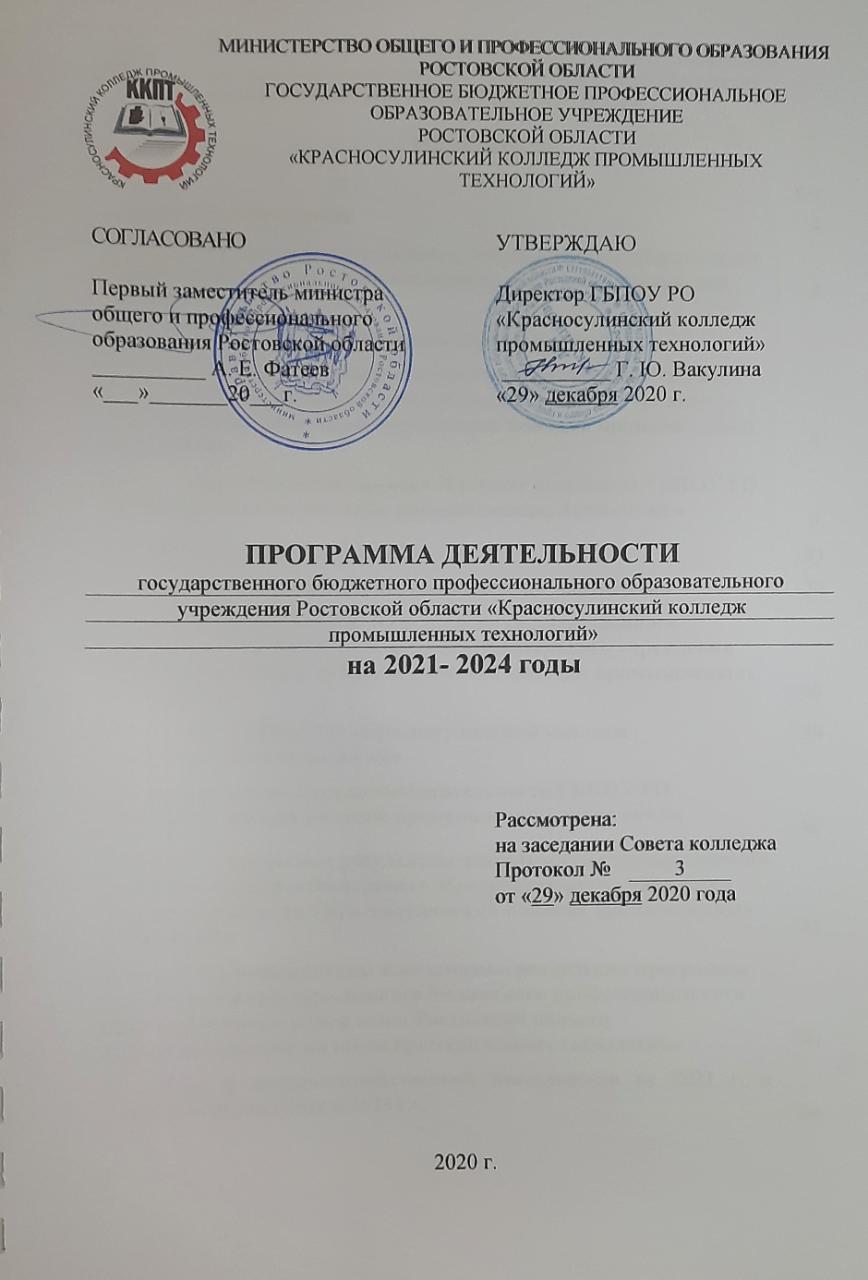 ПРОГРАММА ДЕЯТЕЛЬНОСТИна 2021- 2024 годы2020 г.Термины и сокращения	СОДЕРЖАНИЕПаспорт Программы деятельностигосударственного бюджетного профессионального образовательного учреждения Ростовской области «Красносулинский колледж промышленных технологий»Раздел I.Сведения об учреждении и руководителеРаздел II.Текущее положение и анализ среды государственного бюджетного профессионального образовательного учреждения Ростовской области «Красносулинский колледж промышленных технологий»2.1.	 Аналитическая записка. Текущее положениеГБПОУ РО «Красносулинский колледж промышленных технологий».Красносулинский вечерний филиал Таганрогского металлургического техникума на базе Сулинского металлургического завода был создан Советом народного хозяйства Ростовского экономического района в сентябре 1960 г.на основании Распоряжения Совета Министров РСФСР от 24 августа 1960 года.Распоряжением Совета народного хозяйства Ростовского экономического административного района с 1 января . был преобразован в Красносулинский вечерний металлургический техникум.Приказом № 548 от 18.06.1979 г. Министерства черной металлургии СССР (был передан в данное ведомство 12.11.1965 г. Постановлением Совета Министров СССР № 919) колледж получил статус дневного и переименован в Красносулинский механико - металлургический.Приказом № 89 от 21.02.91 г. Министерства металлургии СССР с 1991 -92 учебного года реорганизован в Красносулинский металлургический колледж На основании постановления Правительства № 878 от 14.07.97 г. и приказа Министерства общего и профессионального образования РФ № 1671 от 28.07.97 г. Красносулинский металлургический колледж был передан в ведение Министерства общего и профессионального образования РФ. Учредителем колледжа являлось Федеральное агентство по образованию, созданное при Министерстве образования и науки РФ; Указом Президента Российской Федерации № 895 от 23 июля 1999 года Министерство общего  и профессионального образования Российской Федерации было переименовано в Министерство образования Российской Федерации и полное официальное наименование учебного заведения: Государственное образовательное учреждение среднего профессионального образования «Красносулинский металлургический колледж» было закреплено Уставом, утверждённым 18 июля 2003 года Министерством образования Российской Федерации. На основании Указов Президента Российской Федерации № 314 от 9 марта 2004 года «О системе и структуре федеральных органов исполнительской власти» № 649 от 20 мая 2004 года «Вопросы структуры федеральных органов исполнительской власти», постановлений Правительства Российской Федерации № 168 от 6 апреля 2004 года «Вопросы Федерального агентства по образованию», № 288 от 17 июня 2004 года «О Федеральном агентстве по образованию» колледж передан в ведение Федерального агентства по образованию; Приказом Федерального агентства по образованию № 1676 от 28 декабря 2006 года Государственное образовательное учреждение среднего профессионального образования «Красносулинский металлургический колледж» переименован в Федеральное образовательное учреждение среднего профессионального образования «Красносулинский металлургический колледж». В соответствии с распоряжением Правительства Российской Федерации от 13.04.2010 г. № 526 – р и постановлением Правительства Российской Федерации от 15.05.2010г. № 337 Колледж передан в ведение Министерства образования и науки Российской Федерации.В связи с принятием Распоряжения Правительства РФ от 29.12.2011г. № 2413-р Федеральное образовательное учреждение среднего профессионального образования «Красносулинский металлургический колледж» передано в ведение субъекту Российской Федерации – Ростовской области. В связи с утверждением новой редакции устава (приказ минобразования Ростовской области от 20.01.2012 г. № 30) федеральное образовательное учреждение среднего профессионального образования «Красносулинский металлургический колледж» переименовано с 02.02.2012 г. в государственное бюджетное образовательное учреждение среднего профессионального образования Ростовской области «Красносулинский металлургический колледж».В связи с реорганизацией в форме присоединения, на основании Постановления Правительства Ростовской области от 27.11.2014 г. № 787 «О реорганизации областных государственных образовательных организаций в форме присоединения государственного бюджетного образовательного учреждения начального профессионального образования Ростовской области профессионального училища № 62 к государственному бюджетному образовательному учреждению среднего профессионального образования Ростовской области «Красносулинский металлургический колледж», а также Приказа Министерства общего и профессионального образования Ростовской области от 09.12.2014 г. № 759 «О реорганизации государственных бюджетных образовательных учреждений», государственное бюджетное образовательное учреждение среднего профессионального образования Ростовской области «Красносулинский металлургический колледж» переименовано в государственное бюджетное профессиональное образовательное учреждение Ростовской области «Красносулинский колледж промышленных технологий» (сокращенное наименование - ГБПОУ РО «ККПТ»). Также ГБПОУ РО «ККПТ» является правопреемником ГБОУ НПО РО ПУ № 62.ГБПОУ РО «Красносулинский колледж промышленных технологий»в соответствии с основной целью осуществляет следующие виды деятельности: реализация основных профессиональных образовательных программ среднего профессионального образования по программам:подготовки специалистов среднего звена,подготовки квалифицированных рабочих, служащих.реализация основных программ профессионального обучения.реализация дополнительных образовательных программ:дополнительное профессиональное образование,дополнительное образование детей и взрослых.Лицензия на право ведения образовательной деятельности: Серия 61ЛО1 № 0003215 , регистрационный номер № 5568 от 18 августа 2015 г. (переоформлена приказ Ростобрнадзора от 26 июля 2017г. №1526)наименование лицензирующего органа – региональная служба по надзору и контролю в сфере образования Ростовской области, срок действия лицензии - бессрочно.Свидетельство о государственной аккредитации: серия 61А01 № 0002509, регистрационный № 3198 от 20 февраля 2018 г., срок действия до 20 февраля 2024 г., государственный статус государственного учреждения: бюджетное образовательное профессиональное учреждение среднего профессионального образования, колледж, выдано региональной службой по надзору и контролю в сфере образования Ростовской области.Колледж в своей деятельности руководствуется Конституцией РФ, Гражданским кодексом РФ, Законом Российской Федерации от 29.12.2012 г. № 273-ФЗ «Об образовании в Российской Федерации», Приказами Минобрнауки России, иными нормативными правовыми актами государственных органов законодательной и исполнительной власти РФ и Ростовской области, Уставом ГБПОУ РО «Красносулинский колледж промышленных технологий» от 29 мая 2015 г.;коллективным договором; правилами внутреннего трудового распорядка и другими локальными актами, разработанными в соответствии с действующим законодательством.Колледж пользуется правом бессрочного управления помещениями, необходимыми для обеспечения образовательного процесса. Нормативы, предусмотренные лицензией, колледжем выполняются полностью. Материально-техническое обеспечение соответствует требованиям, общая площадь на одного обучающегося контингента, приведенного к очной форме обучения - 14,5 кв.м.Колледж располагает помещениями, необходимыми для обеспечения учебного процесса, библиотечного обслуживания, медицинского обслуживания и помещений для питания в соответствии с требованиями федеральных государственных образовательных стандартов.Содержание столовой соответствует санитарно-гигиеническим требованиям, имеются инструкции по охране труда, технике безопасности. Спортивные залы оборудованы с учетом норм охраны здоровья и безопасности студентов.В части строительных норм и правил, правил охраны здоровья студентов и работников, санитарных и гигиенических норм помещения Колледжа соответствуют условиям осуществления образовательного процесса государственным требованиям, что подтверждено наличием внутренних документов, приказами, положительными заключениями, Актом готовности к учебному году. В соответствии с Уставом ГБПОУ РО «Красносулинский колледж промышленных технологий» управление Колледжем осуществляет директор Колледжа. Сформированы коллегиальные органы управления:Общее собрание (конференция) работников и обучающихся; Совет Колледжа; Педагогический совет; Методический совет;Попечительский совет;Совет профилактики.В колледже приняты локальные нормативные акты по основным вопросам организации и осуществления образовательной деятельности, в том числе регламентирующие правила приема обучающихся, режим занятий обучающихся, формы, периодичность и порядок текущего контроля успеваемости и промежуточной аттестации обучающихся, порядок и основания перевода, отчисления и восстановления обучающихся, порядок оформления возникновения, приостановления и прекращения отношений между колледжем и обучающимися и (или) родителями (законными представителями) несовершеннолетних обучающихся.Образовательная деятельность характеризуется следующим.В колледже реализуются 11 программ среднего профессионального образования.Таблица 2.1. Сведения о реализуемых основных профессиональных образовательных программахНа основе мониторинга рынка труда, социально-экономических изменений в Ростовской области,городе Красный Сулин и Красносулинском районев начале реализации Программы было проведено лицензированиенаправлений подготовки (профессий, специальностей),входящих в перечень ФГОС СПО по ТОП-50 и ТОП – Регион -  наиболее востребованных на рынке труда, новых и перспективных профессий и специальностей:- 43.01.09 Повар, кондитер;- 15.02.12 Монтаж, техническое обслуживание и ремонт промышленного оборудования (по отраслям).В период реализации Программы осуществлялось обучение студентов по направлениям  подготовки (профессий, специальностей),входящих в перечень ФГОС СПО по ТОП-50 и ТОП – Регион -  наиболее востребованных на рынке труда, новых и перспективных профессий и специальностей и направлений подготовки, реализация которых осуществляется по актуализированным ФГОС:- 15.01.05 Сварщик (ручной и частично механизированной сварки (наплавки));- 43.01.09 Повар, кондитер;- 15.02.12 Монтаж, техническое обслуживание и ремонт промышленного оборудования (по отраслям)- 08.01.14 Монтажник санитарно – технических, вентиляционных систем и оборудования;- 38.01.02 Продавец, контролёр – кассир:- 08.02.01 Строительство и эксплуатация зданий и сооружений;- 08.02.09 Монтаж, наладка и эксплуатация электрооборудования промышленных и гражданских зданий;- 38.02.01 Экономика и бухгалтерский учет (по отраслям).Колледж ведёт подготовку специалистов на основе бюджетного финансирования и на договорной основе с юридическими и физическими лицами с полным возмещением затрат на обучение.Колледж самостоятельно разрабатывает и утверждает образовательные программы в соответствии с федеральными государственными образовательными стандартами.ОПОП СПО ППССЗ/ППКРС согласовывается с представителями работодателей, представляется на заседание педагогического совета и определяет объем и содержание образования, планируемые результаты освоения образовательной программы, условия образовательной деятельности по реализации образовательной программы по соответствующей специальности/рабочей профессии.Содержание ОПОП ориентируется на запросы всех заинтересованных в результатах профессионального образования сторон: экономических субъектов (предприятий и организаций), разработчиков профессиональных стандартов и других субъектов образовательного процесса с целью повышения конкурентоспособности выпускников.Колледж ежегодно обновляет ОПОП по специальностям в части содержания программ учебных дисциплин и профессиональных модулей, программ учебной и производственной (по профилю специальности, преддипломной)практик, методических материалов, обеспечивающих качество подготовки обучающихся, с учетом требований профессиональных стандартов,  запросов работодателей, особенностей развития региона, науки, экономики, техники, технологий и социальной сферы в рамках, установленных ФГОС специальностей.Основной целью обновления является приведение содержания основных профессиональных образовательных программ в соответствие с быстроизменяющимися запросами региональных рынков труда и образовательных услуг, что приводит к цикличности процесса формирования содержания ОПОП. С этой целью проводится аналитическая работа по исследованию рынка труда, социально-экономических изменений в области, городе и районе.Учебные планы на основе ФГОС разработаны для всех форм обучения, утверждены директором колледжа, согласованы с представителями работодателей как элемент обязательных профессиональных образовательных программ по специальностям и профессиям подготовки.В настоящее время библиотечный фонд по специальностям/рабочим профессиям сформирован в целом в соответствии с установленными нормативами, а также в соответствии с профилем специальностей колледжа, с учетом учебных планов и информационных потребностей читателей. Библиотека располагает достаточным количеством наименований и экземпляров основной и дополнительной литературы по профилю образовательных программ.Общий фонд библиотеки составляет 21634 экземпляра, в том числе учебной литературы 18992 экз. По каждой  специальности и рабочей профессии  колледжа библиотека выписывает издания периодической печати.В образовательном учреждении имеется возможность доступа студентов и преподавателей к лицензионным материалам, размещённым на сайте www.biblioclub.ru «Университетская библиотека онлайн» содержащей электронные издания учебной литературы.В Колледже сформирована единая образовательная информационная среда.Для публикации информации о работе колледжа в сети Интернет создан официальный сайт: http://kkpt-sulin.gauro-riacro.ru/. Также при организации образовательного процесса в рамках электронного обучения, дистанционных образовательных технологий через сайт колледжа осуществляется доступ к облачному ресурсу электронной почты колледжа miri05@mail.ru, где размещены необходимые учебно-методические материалы. В колледже ведутся разработки различных форм компьютерной поддержки учебного процесса, включая электронные учебники, учебные пособия, практикумы.Материально-техническое обеспечение общеобразовательного общего гуманитарного и социально-экономического, математического и общего естественнонаучного, общепрофессионального и профессионального учебных циклов всех специальностей включает:учебные кабинеты с необходимым материальным обеспечением;компьютерные кабинеты, используемые для выполнения практических, лабораторных работ и самостоятельной работы студентов.В целях оказания содействия формированию позитивного образа жизни студентов, развитию творческих способностей и созданию положительной мотивации к обучению в колледже создана социально-психологическая служба, являющаяся частью системы воспитательной работы колледжа. В состав службы входит педагог-психолог и социальный педагог. Организационно-методическую основу деятельности социально-психологической службы определяет «Положение о социально-психологической службе ГБПОУ РО «Красносулинский колледж промышленных технологий».Деятельность социально-психологической службы направлена на обеспечение психологической защищенности, поддержку и укрепление психического здоровья студентов, создание благоприятных социально-психологических и социально-педагогических условий для учебной деятельности.Построение плана воспитательной работы начинается с глубокого анализа социального положения обучающихся, составления социального паспорта образовательной организации.Общие сведения о социальном положении обучающихся (из социального паспорта ГБПОУ РО «Красносулинский колледж промышленных технологий»):количество обучающихся - 648 чел.;количество обучающихся - сирот - 69 чел.;количество опекаемых обучающихся - 16 чел.;количество многодетных семей / в них обучающихся - 36 чел.;количество неполных семей / в них обучающихся - 401/401 чел;количество малообеспеченных семей / в них обучающихся -98 чел;количество обучающихся, находящихся в социально опасном положении - 12 чел.;количество обучающихся, состоящих на учете в ПДН - 12 чел;количество обучающихся, проживающих в семьях с родителями-пенсионерами - 19 чел.;количество обучающихся, проживающих в семьях с родителями-инвалидами –7 чел.;количество обучающихся - инвалидов - 9 чел.;количество обучающихся из семей, где оба родителя безработные –8 чел.;количество обучающихся несовершеннолетних-родителей – 0чел.;количество обучающихся, охваченных кружками и секциями 1012 чел. (при ПОО 506 чел., вне ПОО 96 чел).Сравнительный анализ социального положения обучающихся за 3 года показывает неуклонный рост количества детей, относящихся к социально не защищенной категории за счет увеличения количества неполных, многодетных, малообеспеченных семей. Вместе с этим прослеживается связь между ростом количества детей, относящихся к социально не защищенной категории и ростом количества несовершеннолетних, стоящих на учете в ПДН. Таким образом, при организации воспитательной работы особое внимание уделяется обучающимся, относящимся к «группе риска», профилактической работе с несовершеннолетними, вовлечению их в досуговую деятельность.Качество подготовки выпускников образовательных программ СПО отмечено следующими показателями:- наличие  победителей и призеров WorldSkillsRussia, олимпиад и конкурсов профессионального мастерства, увеличение количества студентов - участников региональных чемпионатов профессионального мастерства WorldSkillsRussia, региональных этапов олимпиад, конкурсов профессионального мастерства и международных олимпиад, конкурсов профессионального мастерства. Обеспечена доля студентов колледжа, участвующих в олимпиадах и конкурсах различного уровня, в общей численности студентов очной формы обучения - 35%,что свидетельствует о планомерной, целенаправленной работе педагогического коллектива по повышению уровня подготовки конкурентоспособных специалистов;- Государственную итоговую аттестацию в форме демонстрационного экзамена по стандартам WorldSkillsRussiaпрошли выпускники профессии 08.01.14 Монтажник санитарно-технических, вентиляционных систем и оборудования. По итогам ДЭ выпускники получили «Паспорт компетенций» с указанным количеством набранных балловСтудент группы Св-17 Сыщенко Иван был направлен на подтверждение независимой оценки квалификации (НОК) Сварщик дуговой сварки плавящимся покрытым электродом (2 уровень квалификации) в ЦОК-003 ООО «ГОССп ЮР» г. Таганрог. В результате он подтвердил 2 уровень квалификации, внесен в Реестр сведений о проведении независимой оценки квалификации: https://nok-nark.ru.Трудоустройство выпускников ГБПОУ РО «Красносулинский колледж промышленных технологий»Фактический показатель трудоустройства выпускников колледжа составляет в 2019 г. - 66%. Количество заявок ЦЗ по всем рабочим профессиям и специальностям зависит от востребованности кадров на рынке труда города Красный Сулин и Красносулинского района.В целях содействия трудоустройству выпускников вГБПОУ РО «Красносулинский колледж промышленных технологий»функционирует Служба содействия трудоустройства выпускников (ССТВ).Основными направлениями деятельности службы  являются:- подбор выпускников, обладающих заявленными работодателями качествами и направление их на собеседование, стажировку;- анализ отчетов и анкетирование руководителей производственной практики студентов с целью уточнения требований к выпускнику;- заключение договоров с работодателями на подготовку и трудоустройство выпускников;- мониторинг и анализ трудоустройства выпускников;- взаимодействие с ГКУ РО «Центр занятости населения г. Красный Сулин»;- организация тематических экскурсий на предприятия;- регулярное посещение и участие в ярмарках вакансий  ГКУ РО «Центр занятости населения г. Красный Сулин»;- проведение консультаций о возможностях получения дополнительного профессионального образования и содействие выпускникам в получении его;- размещение и своевременное обновление текущей информации о вакансиях работодателей на стендах и сайте колледжа;- анализ текущей и перспективной потребности предприятий, организаций и иных работодателей в специальностях СПО для выработки предложений руководству колледжа при формировании контрольных цифр приема;- изучение опыта Служб (центров) содействия трудоустройства выпускников других образовательных учреждений.На сайте колледжа имеется раздел, посвященный трудоустройству выпускников колледжа, сайт используется для поиска и размещения вакансий работодателей и резюме студентов. Центр занятости предоставляет ежеквартально информацию о вакансии рабочих мест по профессиям и специальностям.Положительные отзывы потребителей о качестве подготовки выпускников и благодарственные письма от руководителей различных организаций, свидетельствуют о высокой квалификации выпускников колледжа.Реализация программ ДПОВ 2020 году в колледже реализуются 21 дополнительные профессиональные образовательные программы, в том числе: курсы повышения квалификации - 13 программ (61% от общего числа программ), профессиональная переподготовка - 4 программы (17%), профессиональное обучение - 4 программы (12%).Рост удельного веса численности слушателей из сторонних организаций в общей численности слушателей, прошедших обучение в колледже  по программам повышения квалификации или профессиональной переподготовки возрастает в рассматриваемом периоде (2017 – 2019 г. г.), что свидетельствует об укреплении взаимосвязей с социальными партнерами и работодателями города и района.Анализ международной деятельности.Направление студентов ГБПОУ РО «ККПТ» для прохождения обучения (стажировки и практики) за рубежом или в расположенных на территории РФ иностранных компаниях, а также обучение иностранных студентов колледжем не осуществляется.Инфраструктура колледжа обеспечена необходимыми площадями для проведения образовательного процесса в пределах установленных нормативови включает в себя: два учебных корпуса;  42 аудитории и лаборатории; 8 учебных мастерских; студенческое общежитие; спортивный, тренажерный и актовый залы;открытый стадион широкого профиля с элементами полосы препятствий; библиотеку, читальный зал с выходом в сеть Интернет; столовую.Все специальности и профессии колледжа имеют современную, постоянно обновляющуюся материально-техническую базу, обеспечивающую возможность проводить все виды лабораторно-практических работ.Кадровый составВ колледже работают квалифицированные преподаватели, обеспечивающие образовательный процесс по программам среднего профессионального образования, профессионального обучения, дополнительного профессионального образования.Штатных преподавателей 48 человек: из них с высшим образованием 46человек, что составляет 95,8%, высшую квалификационную категорию имеют 22 человека, что составляет 45,8%, первую квалификационнуюкатегорию имеют 18 человек, что составляет 37,5 %, имеют Почетное звание 11 человек, что составляет 22,9 %, являются кандидатами технических наук 2 чел. или 4,2%.Мастеров производственного обучения 4 человека, из них: с высшим образованием 4 человека, что составляет 100%,первую квалификационную категорию имеют4 человека, что составляет 100 %.Преподавателей (внешних совместителей) 2 человека: из них с высшим образованием 2 человека, что составляет 100%.Профессиональный кадровый состав колледжа, обеспечивающий учебно-воспитательный процесс, соответствует лицензионным требованиям.Удельный вес преподавателей из числа действующих работников профильных организаций, трудоустроенных по совместительству в организации, осуществляющей образовательную деятельность, на не менее чем 25% ставки увеличился с 2017 по 2020 г., и. составил на конец периода 22%. Удельный весштатных преподавателей с опытом работы на предприятиях и в организациях не менее 5 лет увеличивался в течение рассматриваемых периодов и составил на конец периода 19,5%.Средний возраст руководящих работников и преподавателей  колледжа составляет 52года.В отчетный период 41 человек из числа преподавателей колледжа обучались на курсах повышения квалификации и прошли профессиональную подготовку, 15 человек из них в форме стажировки в организациях и предприятиях реального сектора экономики. В том числе 3 человека имеют сертификат эксперта WorldSkills. Для повышения квалификации используются различные формы работы: стажировка на предприятиях, курсы повышения квалификации в научных центрах и институтах, учебно-методическом центре профессионального образования; анализ педагогического опыта работы учреждений профессионального образования, обмен опытом как с преподавателями других образовательных учреждений, так и внутри колледжа, участие в территориальных, региональных конференциях, семинарах, круглых столах, конкурсах.Финансово-экономическая деятельность отражаетследующее.Государственное бюджетное профессиональное образовательное учреждение Ростовской области «Красносулинский колледж промышленных технологий» финансируется из областного бюджета Ростовской области.Учредителем колледжу предусматриваются субсидия на финансовое обеспечение выполнения государственногозадания на оказание государственных услуг на основании статьи 78.1 БК РФ и субсидия на иные цели, не связанные с финансовым обеспечением выполнения государственного задания на оказание государственных услуг (выполнение работ).Субсидия является одним из видов целевых средств. Объем финансового обеспечения рассчитывается Учредителем с учетом количественных показателей, установленных государственным заданием. Предоставление субсидий осуществляется на основании Соглашения между колледжем и Учредителем.Кроме субсидий, в соответствии с Уставом колледжа, источниками доходов являются средства от оказания платных услуг.Распределение средств колледжа из всех источников осуществляется в соответствии с Планом финансово-хозяйственной деятельности, утвержденным Министерством общего и профессионального образования  Ростовской области.Общий объем финансового обеспечения колледжа в 2017 - 2019 годы составляет 184 789, 1 тыс. рублей, в том числе:в 2017 году – 55 356,7 тыс. руб.;в 2018 году -  65 351,0 тыс. руб.;в 2019 году – 64 101,4 тыс. руб..Из нихсредства областного бюджета Ростовской области - 175 273,2 тыс.  рублей, в т. ч.:в 2017 году – 52 388,6  тыс. руб.;в 2018 году -  62 085,5   тыс. руб.;в 2019 году – 60 799,1 тыс. руб..средства внебюджетных источников –  9 515,9 тыс. рублей, в т. ч.:в 2017 году – 2 968,1 тыс. руб.;в 2018 году -  3 245,5 тыс. руб.;в 2019 году –  3 302,3 тыс. руб.На протяжении всех трех периодов наблюдается высокая доля доходов колледжа из бюджета Ростовской области и доходов от образовательной деятельности в общих доходах колледжа.Средняя заработная плата преподавателей держится на уровне выше средней по региону и имеет устойчивый рост по рассматриваемым периодам.В 2019 г. имеет место процентный рост внебюджетных средств в доходах от образовательной деятельности, что следует определить как положительную сторону финансово-экономической деятельности колледжа, так как образовательное учреждение получило больший доход от оказания платных образовательных услуг (ДПО, ПО, заочная форма обучения).В течение 2017-2020 г. г. было:-  приобретено учебное оборудование на сумму 519,0 тыс. рублей за счет внебюджетных средств и на сумму 1150,6 тыс. руб.;- произведена замена окон в учебном корпусе Б и общежитии колледжа на сумму 4,5 млн. руб.- произведен ремонт кровли учебного корпуса Б, учебного корпуса по адресу: ул. Заводская 1, общежития и ремонт стены мастерской учебного корпуса Б на сумму 2,5 млн. руб.Таблицы2-9.2 дополняют п.2.1результатамисопоставления данных по срезу за три года при обращении к данным Мониторингов качества подготовки кадров.Таблица 2.2. Образовательная деятельность ГБПОУ РО «Красносулинский колледж промышленных технологий» Вывод к таблице: Проведя анализ образовательной деятельности колледжа можно выделить сильные стороны:- в 2017 года было проведено лицензирование специальности 15.02.12 Монтаж, техническое обслуживание и ремонт промышленного оборудования (по отраслям) (с квалификацией техник-механик), входящей в перечень ФГОС СПО по ТОП-50 -  наиболее востребованных на рынке труда, новых и перспективных профессий и специальностей;- с 1 сентября начато обучение студентов по специальности 15.02.12 Монтаж, техническое обслуживание и ремонт промышленного оборудования (по отраслям) и доля студентов, обучающихся данной приоритетной специальности в общей численности студентов, обучающихся по программам СПО увеличивалась по периодам (2017-2019 г. г.);- также в 2017 году было проведено лицензирование рабочей профессии 43.01.09 Повар, кондитер, входящей в перечень ФГОС СПО по ТОП-50 -  наиболее востребованных на рынке труда, новых и перспективных профессий и специальностей и осуществлен набор обучающихся и  начата реализация ППКРС по рабочей профессии 15.01.05 Сварщик (ручной и частично механизированной сварки (наплавки).входящей в перечень ТОП-50.Слабые стороны: увеличения удельного веса приоритетных специальностей в общем числе реализуемых специальностей СПО в колледже по периодам не происходило,так как их перечень не расширялся ввиду отсутствия материально-технической базы и собственных финансовых возможностей у ГБПОУ РО «ККПТ» для ее создания.За рассматриваемые периоды профессиональная общественная аккредитация специальностей (профессий) не проводилась.Процедура профессионально-общественной аккредитации была проведенав отношении 3-х образовательных программ колледжа в 2020 году, их удельный вес в общей численности специальностей и профессий колледжа составил 27,27%; при этом  доля студентов, обучающихся в колледже по специальностям, выдержавшим  профессионально-общественную аккредитацию профессионального образования  в общей численности обучающихся, составила  28,42% в 2020 году.За анализируемые периоды выпускники колледжа не проходили сертификацию квалификаций.Выпускник колледжа, обучавшийся  по профессии 15.01.05 Сварщик (ручной и частично механизированной сварки (наплавки)) прошел сертификацию квалификаций в 2020 г.Разработка и внедрение профессиональных программ на основе модели практико-ориентированного обучения (дуального обучения) не проводилась ввиду отсутствия данного вида обучения.Таблица 2.3. Качество подготовки выпускников образовательных программ СПОВывод к таблице: Анализ данных таблицы 2.3 показывает, что в качестве сильных сторон качества подготовки выпускников образовательных программ колледжа можно выделить:-  наличие  победителей и призеров WorldSkillsRussia, олимпиад и конкурсов профессионального мастерства, рост количества студентов - участников региональных чемпионатов профессионального мастерства WorldSkillsRussia, региональных этапов олимпиад, конкурсов профессионального мастерства и международных олимпиад, конкурсов профессионального мастерстваСлабая сторона: - планирование осуществляется в традиционной форме без учета финансовых затрат;- недостаточное развитие материально-технической базы в части требований WorldSkillsRussia не способствует значительному увеличению числа студентов, участвующих в чемпионатах профессионального мастерства WorldSkillsRussia, олимпиадах, конкурсах профессионального мастерства разного уровня, а также увеличению количества медалей и медальонов, полученных на региональном чемпионате Ворлдскиллс.За рассматриваемые периоды обучающиеся очной формы обучения не сдавали демонстрационный экзамен. Государственную итоговую аттестацию в форме демонстрационного экзамена по стандартам WorldSkillsRussiaвыпускники колледжа по профессии 08.01.14 Монтажник санитарно-технических, вентиляционных систем и оборудованияпрошли в 2020 г.Таблица 2.4. Трудоустройство выпускников ГБПОУ РО «Красносулинский колледж промышленных технологий»Вывод к таблице:По результатам анализа трудоустройство выпускниковв качестве сильных  сторон можно выделить: - увеличение числа трудоустроенных выпускников в 2018 г. и в 2019 г. в сравнении с 2017 г. Это свидетельствует о систематическом проведении колледжем мониторинга трудоустройства выпускников и информировании студентов о положении на региональном рынке труда, имеющихся вакансиях, качественной подготовке выпускников к будущей профессиональной деятельности (в частности увеличена доля выпускников колледжа, освоивших модули вариативной составляющей основных профессиональных образовательных программ по способам поискаработы, трудоустройства, планированию карьеры, адаптации на рабочем месте, в общей численности выпускников за период 2017-2020 гг. с 45% до 60%), в том числе проведении обучения в колледже по дополнительным специальностям и профессиям, совмещении очного и заочной формы обучения, что в результате повышает как готовность выпускников к труду по выбранной специальности, так и интерес работодателей  в связи с дополнительно полученными квалификациямивыпускников;- увеличение доли выпускников, освоивших программы среднего профессионального образования, зарегистрированных в качестве индивидуальных предпринимателей и самозанятых в течение 3 лет после окончания обучения в 2018 году и стабильное значение этого показателя в 2019 г. Этому способствует, в том числе повышение доля выпускников, освоивших модули вариативной составляющей основных профессиональных образовательных программ по основам предпринимательства, открытию собственного дела, финансовой грамотности, в общей численности выпускников колледжа за период 2017-2020 гг. с 55% до 60%.Слабые стороны: финансово-экономический кризис, дефицит рабочих мест, несовпадение ожидаемого выпускниками размера оплаты труда с реально сложившемся ее уровнем на  рынке труда.Таблица 2.5. Реализация программ ДПО ГБПОУ РО «Красносулинский колледж промышленных технологий»Вывод к таблице.Рост удельного веса численности слушателей из сторонних организаций в общей численности слушателей, прошедших обучение в колледже  по программам повышения квалификации или профессиональной переподготовки  и увеличение количества занятого населения в возрасте 25 - 65 лет, получивших дополнительное профессиональноеобразование (без учета обучающихся, получающих ДПО)в рассматриваемом периоде (2017 – 2019 г. г.) свидетельствует об укреплении взаимосвязей с социальными партнерами и работодателями города и района.В качестве слабых сторон необходимо выделить низкий уровень доли доходов, полученных от реализации программ ДПО и профессионального обучения в  объеме доходов образовательной организации от реализации программ СПО, ДПО и профессионального обучения, а также замедление их роста.Таблица 2.6. Международная деятельность ГБПОУ РО «Красносулинский колледж промышленных технологий»Вывод к таблице.Результаты анализа данных таблицы 2.6свидетельствуют о  наличии проблемы  отсутствия обучения (стажировок и практик) за рубежом или в расположенных на территории РФ иностранных компанияхввиду  отсутствия финансирования такого обучения.Таблица 2.7. Инфраструктура ГБПОУ РО «Красносулинский колледж промышленных технологий»Вывод к таблице.По результатам анализа данных таблицы 6 можно сделать следующие выводы:-  доля внебюджетных расходов направленных на приобретение машин и оборудования, в общем объеме внебюджетных расходов колледжа достигает наибольшего значения в 2018 г. и уменьшается в 2019 г., но не достигает нулевой отметки, как в 2017 г.; доля бюджетных расходов, направленных на приобретение машин и оборудования, в общем объеме бюджетных расходов колледжа стабильно растет по рассматриваемым периодам, но более низкими темпами, чем снижается доля внебюджетных расходов. Таким образом, наличие расходов на приобретение машин и оборудования в структуре расходов, их рост являются сильными сторонами развития инфраструктуры ГБПОУ РО «Красносулинский колледж промышленных технологий»;- замедление темпов роста расходов на приобретение машин и оборудования, а также снижение в 2019 г. удельного веса стоимости машин и оборудования не старше 5 лет в общей стоимости машин и оборудования до уровня 2017 г. являются негативными тенденциями в развитии инфраструктуры колледжа и, в совокупности, свидетельствуют о замедлении темпов приобретения и обновления парка машин и оборудования в 2019 г. всравнении с 2018 г.; - отсутствие созданных специализированных центров компетенций, в том числе СПК, аккредитованных Союзом Ворлдскиллс Россия,центров демонстрационного экзамена специализированных лабораторий (мастерских), оснащенных оборудованием в соответствии с требованиями инфраструктурного листа по компетенциямввиду отсутствия бюджетного финансирования данного направления развития учебного заведения и недостаточности собственных финансовых возможностей у ГБПОУ РО «ККПТ» является слабой стороной деятельности колледжа.Вместе с тем работа по оснащениюсовременным лабораторным и учебным оборудованием лабораторий и учебных мастерских в соответствии с требованиями к материально-техническому обеспечению реализации ФГОС СПО по ТОП-50 -  наиболее востребованных на рынке труда, новых и перспективных профессий и специальностей и актуализированных ФГОС СПО систематически проводится. Дооснащение и создание новых специализированных мастерских и лабораторий в соответствии с требованиями к проведению ДЭ,НОК по осваиваемым компетенциям, компетенциями WS планируется к 2024 г. (в соответствии с Программой развития ГБПОУ РО «ККПТ» на 2021-2024 годы).Таблица 2.8. Кадровый состав ГБПОУ РО «Красносулинский колледж промышленных технологий»Вывод к таблице.По данным таблицы 2.8 можно сделать следующие выводы.Сильные стороны: наличие преподавателей, имеющих сертификат эксперта WorldSkills; оптимизация кадрового состава за счет привлечения действующих работников профильных организаций, трудоустроенных по совместительству в колледж и увеличения доли штатных преподавателей с опытом работы на предприятиях и в организациях не менее 5 лет в общей численности штатных преподавателей и привлечения к преподавательской деятельности молодых специалистов; наличие в колледже эффективно действующей системы организации повышения квалификации педагогических работников и руководителей в системе дополнительного профессионального образования, о чем свидетельствует высокий удельный вес преподавателей, освоивших дополнительные программы повышения квалификации и (или) профессиональной переподготовки в общей численности преподавателей колледжа;  увеличение удельного веса руководителей и педагогических работников, прошедших обучение по дополнительным профессиональным программам по вопросам подготовки кадров по 50наиболее перспективным и востребованным профессиям и специальностям; наличие руководителей и педагогических работников, прошедших обучение по дополнительным профессиональным программам по вопросам подготовки кадров по наиболее перспективным и востребованным профессиям и специальностям региона.Слабые стороны:  наметившаяся тенденция снижения удельного веса преподавателей, освоивших дополнительные программы повышения квалификации и (или) профессиональной переподготовки в общей численности преподавателей, что свидетельствует о снижении у ряда преподавателей готовности к постоянному обновлению и развитию своей профессиональной деятельности; средний возраст руководящих и педагогических работников 52 года; недостаточное количество преподавателей, имеющих опытом работы на предприятиях и в организациях не менее 5 лет.Также в качестве важнейшей задачи необходимо выделить дальнейшую подготовку преподавателей, имеющих сертификат эксперта WorldSkills.Таблица 2.9.1 Финансово-экономическая деятельностьТаблица 2.9.2 Темпы роста доходов от реализации образовательных программ ГБПОУ РО «Красносулинский колледж промышленных технологий»по типам конечных потребителейТаблица 2.9.3 Структура доходов, полученных от реализации образовательных программ ГБПОУ РО «Красносулинский колледж промышленных технологий»Вывод к таблице.Анализ данных таблиц  позволяет сделать следующие выводы:- уровень заработной платы педагогических работников имеет устойчивый рост по периодам по отношению к  средней заработной плате по экономике регионаи опережает целевые показатели, что является сильной стороной финансово-экономической деятельности колледжа;- на протяжении всех трех периодов наблюдается высокая доля доходов колледжа из бюджета Ростовской области и доходовот образовательной деятельности в общих доходах колледжа, так как образовательное учреждение является бюджетным и образовательная деятельность – приоритетным направлением деятельности;- в 2019 г. имеет место сокращение доли бюджетного финансирования за счет процентного роста внебюджетных средств в доходах от образовательной деятельности, что следует определить как положительную сторону финансово-экономической деятельности колледжа, так как образовательное учреждение получило больший доход от оказания платных образовательных услуг (ДПО, ПО, заочная форма обучения).2.2.	 Матрица SWOT-анализаВыводы по пункту 2.2. Анализ факторов (внешних и внутренних), оказывающих существенное влияние на деятельность колледжа (SWOT-анализ) позволил установить цепочки связей между факторами внешней среды и факторам внутренней среды, оценить степень их влияния, риски, возможности, угрозы; сформулировать конкурентные преимущества образовательного учреждения на рынке образовательных услуг и определить стратегические направления и задачи  развития ГБПОУ РО «Красносулинский колледж промышленных технологий» на период 2020-2024г.г.с целью обеспечения конкурентоспособности и лидерства колледжа на рынке образовательных услуг региона.SWOT-анализ выявил возможности для функционирования процессов по следующим приоритетным направлениям  деятельности колледжа:-увеличение количества обучающихся продемонстровавших уровень профессиональных компетенций, соответствующий современным стандартам, в том числе стандартам WS в ходе ДЭ, чемпионата WorldSkillsRussia, независимой оценки квалификации.-повышение качества, доступности и обеспечение непрерывности профессионального образования (ОПОП очной и заочной формы, ДПО, ПО) за счет развития цифрового информационного образовательного пространства и применения элементов дистанционного и электронного обучения.- развитие кадрового потенциала.2.3. Модель взаимодействия с социальными партнёрамиВ процессе организации взаимодействия ГБПОУ РО «Красносулинский колледж промышленных технологий» с социальными партнерами используются следующие механизмы, представленные на схеме:Рисунок 1 – Модель взаимодействия ГБПОУ РО «Красносулинский колледж промышленных технологий с социальными партнерамиОсновной целью взаимодействия ГБПОУ РО «Красносулинский колледж промышленных технологий с социальными партнерами являетсяразвитие долгосрочных партнёрских отношений в сфере подготовки высококвалифицированных компетентных специалистов, отвечающих требованиям работодателей, повышения качества профессионального образования, удовлетворения текущих и перспективных потребностей Ростовской  области в квалифицированных специалистах.Развитие социального партнерства основано на решении следующих задач:нормативно-управленческих – разработка локальных актов, инструкций, соответствующих приказов и распоряжений, в которых назначаются ответственные за реализацию конкретных планов и мероприятий, определяются их права и обязанности, расширяются и уточняются функциональные обязанности представителей колледжа и предприятий – социальных партнеров, заключаются договора с социальнымипартнерами;организационно-педагогических – решение проблем, связанных с проведением тех или иных образовательно-воспитательных мероприятий, направлений деятельности колледжа; определение совместных планов, в реализации которых должны принять участие сотрудники колледжа и организации – социальные партнеры;программно-методических – обновление содержания профессионального образования в соответствии с современным уровнем развития педагогической науки и технологий профессиональной деятельности, с учетом стандартов WorldskillsRussia;разработка рабочих программ производственной практики, создание методического обеспечения практического обучения на базахпрактики.ГБПОУ РО «Красносулинский колледж промышленных технологий» имеет достаточный опыт взаимодействия с различными учреждениями, позволяющий вести подготовку квалифицированных специалистов. Учитывая высокую значимость вопросов социального диалога в настоящее время, был проведен анализ имеющегося опыта реализации модели социального партнерства колледжа с организациями и предприятиями в вопросах подготовки квалифицированных специалистов.Сегодня непременным условием, элементом организации деятельности колледжа является мотивация педагогических работников на проведение работы по изучению стандартов WorldskillsRussia, рынка труда, уточнения квалификационных требований конкретных работодателей, поиск совместных взаимовыгодных проектов, развития экспертного сообщества.Приоритетными направлениями взаимодействия колледжа с социальными партнерами, в том числе с учетом стандартов Worldskills являются следующие (таблица 2.10).Таблица 2.10. Приоритетные направления взаимодействия колледжа с социальными партнерамиМеханизмы взаимодействия колледжа с социальными партнерами:Заключение двусторонних договоров (соглашений) между колледжем и организацией- социальным партнером с указанием основных направлений сотрудничества;Информационное обеспечение взаимодействия колледжа и основных участников рынка труда (организаций-работодателей, органов власти, государственной службы занятости), направленное на сбор и систематизацию данных о рынке труда, анализ текущего и планируемого спроса на молодых специалистов, в том числе с использованием возможностей сайта колледжа по трудоустройству;Разработка и утверждение на Совете колледжа согласованного плана работы колледжа и его социальных партнеров на текущий учебный год с указанием конкретных мероприятий, сроков их выполнения, ожидаемых результатов и ответственных исполнителей от каждой стороны.Таким образом, основными формами социального партнерства колледжа являются:договорная (взаимодействие на основе двухстороннихдоговоров);организационная (совместное проведение семинаров, мастер-классов, круглых столов, курсов повышения квалификации и профессиональной переподготовки кадров по запросам работодателей идр.);оценка качества подготовки специалистов (экзаменационные комиссии).В процессе организации взаимодействияГБПОУ РО «ККПТ» с 14-ю предприятиями и организациями заключены договора о социальном партнерстве и с 5-ю – о сетевом взаимодействии. Со всеми обучающимися и их законными представителями заключены договора об оказании образовательных услуг.Кроме того тесное взаимодействие осуществляется с образовательными учреждениями на базе которых организованы Центральные площадки по проведению демонстрационных экзаменов и с ЦОК-003 ООО «ГОССп ЮР» г. Таганрог.Раздел III. Цели и задачи деятельностигосударственного бюджетного профессионального образовательного учреждения Ростовской области «Красносулинский колледж промышленных технологий» 3.1. Миссия ГБПОУ РО «Красносулинский колледж промышленных технологий»«Непрерывное профессиональное образование – гарантия развития и успеха!»Высококачественное и доступное профессиональное образование, помогающее людям стать востребованными в быстроизменяющемся высокотехнологичном мире, конкурентоспособными на рынке труда через обучение современным компетенциям и развитие деловых и личностных качеств.3.2. Цель и задачи Программы деятельности ГБПОУ РО «Красносулинский колледж промышленных технологий»\Раздел IV. Ожидаемые результаты деятельности государственного бюджетного профессионального образовательного учреждения Ростовской области «Красносулинский колледж промышленных технологий»Раздел V. Основные этапы и механизмы реализации программы деятельности государственного бюджетного профессионального образовательного учреждения Ростовской области «Красносулинский колледж промышленных технологий»План финансово-хозяйственной деятельности на 2021 г.и плановый период 2022 и 2023 г. г.Раздел 1. Поступления и выплатыРаздел 2. Сведения по выплатам на закупки товаров, работ, услуг5.2.План обеспечения комплексной безопасности (2021-2024 г.г.)5.2.1. План работы службы медиации (2021-2024 г.)Цель: формирование благополучного, гуманного и безопасного пространства (среды) для полноценного развития и социализации детей и подростков, в том числе при возникновении трудных жизненных ситуаций, включая вступление их в конфликт с законом.Задачи:- оказать помощь в решении конфликтных ситуаций участниками образовательного процесса через реализацию восстановительных программ: предварительные встречи с каждой из сторон ситуации (с их законными представителями), примирительные встречи с согласия сторон;- повысить эффективность ведения профилактической и коррекционной работы, направленной на снижение проявления асоциального поведения обучающихся;- сократить количество правонарушений, совершаемых несовершеннолетними, в том числе повторных.5.3. План кадрового обеспечения ГБПОУ РО «Красносулинский колледж промышленных технологий» (2021-2024 г.г.)Условные обозначения:ПК - курсы повышения квалификации по преподаваемым дисциплинам;ПКэws – курсы повышения квалификации в Академии WSRс целью получения сертификата эксперта WorldSkills;ПКдэ - курсы повышения квалификации в Академии WSRс целью получения сертификата эксперта демонстрационного экзамена;ПКтор50 - курсы повышения квалификации по ТОП-50;ПКи -  курсы повышения по инклюзивному обучению;А –аттестация;С –стажировка.5.4.  План работы по сохранению контингента ГБПОУ РО «Красносулинский колледж промышленных технологий» (2021 -2024 г.г.)5.5. План контроля по обеспечению качества образовательной деятельности (2021-2024 г.г.)Контроль качества учебного процесса проводится в системе внутреннего контроля и мониторинга качества образовательного процесса, общее руководство осуществляет директор колледжа. Внутренний контроль, мониторинг и анализ качества образовательного процесса является неотъемлемой частью формирования единой системы качества ГБПОУ РО «ККПТ» и одной из важнейших функций управления колледжем.Штатным расписанием колледжа предусмотрены должности заведующего по очной форме обучения отделения подготовки специалиста среднего звена, отделения подготовки квалифицированных рабочих и служащих, в должностной инструкции которых определены функциональные обязанности по реализации плана внутреннего контроля и мониторинга качества образовательного процесса, опирающегося на нормативные документы колледжа.Цели:получение информации о состоянии дел в образовательном процессе колледжа;оценка состояния образовательного процесса на основе анализа полученной информации с учетом требований, предъявляемых стандартом;выявление причин трудностей и недостатков, имеющих место в образовательном процессе;предупреждение отклонений фактического состояния образовательного процесса в колледже от планируемого;формулировка выводов о дальнейшей деятельности ГБПОУ РО «ККПТ в рамках формирования  внутриколледжной системы качества.Раздел 1 «Контроль образовательного процесса»Раздел 2 «Мониторинг  качества образовательного процесса»Раздел 3. График ежемесячного контроля учебно-воспитательного процесса5.6.  Перспективный план работы по взаимодействию ГБПОУ РО «Красносулинский колледж промышленных технологий» с социальными партнёрами (заключение договоров об организации практики и трудоустройства (2021 -2024 г.г.)СОГЛАСОВАНОУТВЕРЖДАЮПервый заместитель министра общего и профессионального образования Ростовской области__________ А. Е. Фатеев«___»_______20___г.Директор ГБПОУ РО «Красносулинский колледж промышленных технологий» __________ Г. Ю. Вакулина«29» октября 2020 г.государственного бюджетного профессионального образовательногоучреждения Ростовской области «Красносулинский колледж промышленных технологий»Рассмотрена:Рассмотрена:Рассмотрена:на заседании Совета колледжана заседании Совета колледжана заседании Совета колледжаПротокол №от «___» _________ 2020 годаот «___» _________ 2020 годаот «___» _________ 2020 годаДОТДистанционные образовательные технологииООРП СПООбразовательная организация, реализующая программы среднего профессионального образования ППССЗПрограмма подготовки специалистов среднего звенаПООПрофессиональная образовательная организацияРФРоссийская ФедерацияСПОСреднее профессиональное образованиеФГОС Федеральный государственный образовательный стандартSWOTаналитический инструмент стратегического планированияWSWorldSkills (чемпионатное движение «Молодые профессионалы)ГБПОУ РО «ККПТ»государственное бюджетное профессиональное образовательное учреждение Ростовской области «Красносулинский колледж промышленных технологий»ООобразовательные организациистр.Термины и сокращения2ПаспортПрограммы деятельностигосударственного бюджетного профессионального образовательного учреждения Ростовской области5Раздел I. Сведения об учреждении и руководителе7Раздел II. Текущее положение и анализ среды государственного бюджетного профессионального образовательного учреждения Ростовской области «Красносулинский колледж промышленных технологий»92.1.	Аналитическая записка. Текущее положениеГБПОУ РО «Красносулинский колледж промышленных технологий»92.2. Матрица SWOT-анализа312.3. Модель взаимодействия с социальными партнёрами34Раздел III. Цели и задачи деятельности государственного бюджетного профессионального образовательного учреждения Ростовской области «Красносулинский колледж промышленных технологий»403.1. Миссия ГБПОУ РО «Красносулинский колледж промышленных технологий»403.2. Цель и задачи Программы деятельности ГБПОУ РО «Красносулинский колледж промышленных технологий»40Раздел IV. Ожидаемые результаты деятельности государственного бюджетного профессионального образовательного учреждения Ростовской области «Красносулинский колледж промышленных технологий»42Раздел V. Основные этапы и механизмы реализации программы деятельности государственного бюджетного профессионального образовательного учреждения Ростовской области «Красносулинский колледж промышленных технологий»445.1. План финансово-хозяйственной деятельности на 2021 г. и плановый период 2022 и 2023 г.г.445.2. План обеспечения комплексной безопасности и охраны труда465.3. План кадрового обеспечения ГБПОУ РО «Красносулинский колледж промышленных технологий» (2021-2024 г.г.)505.4.  План работы по сохранению контингента ГБПОУ РО «Красносулинский колледж промышленных технологий» (2021 -2024 г.г.)515.5.  План контроля по обеспечению качества образовательной деятельности (2021-2024 г.г.)565.6. Перспективный план работы по взаимодействию ГБПОУ РО «Красносулинский колледж промышленных технологий» с социальными партнёрами (заключение договоров об организации практики и трудоустройства (2021 -2024 г.г.)75Наименование Программы деятельностигосударственного бюджетного профессионального образовательного учреждения Ростовской области «Красносулинский колледж промышленных технологий»Программа деятельностигосударственного бюджетного профессионального образовательного учреждения Ростовской области «Красносулинский колледж промышленных технологий» на 2021 - 2024 годы (далее – Программа)Дата принятия решения о разработке ПрограммыПриказот24.12.2020 г. № 370Сроки реализации Программы2021 - 2024 годыНормативно-правовая основа разработки Программы- Федеральный закон «Об образовании в Российской Федерации» от 29.12.2012 № 273-ФЗ;- Областной закон Ростовской области от 14.11.2013 № 26-ЗС «Об образовании в Ростовской области»;- Стратегия социально-экономического развития Ростовской области на период до2030года, утверждена постановлением Правительства Ростовской области от 26.12.2018 № 864Рассмотрение Программы коллегиальным органом ПООЗаседание Совета колледжа протокол №3 от 29.12.2020г.Дата утверждения ПрограммыПриказ ГБПОУ РО «Красносулинский колледж промышленных технологий»№ 375 от 29.12.2020г.Разработчики ПрограммыДиректор ГБПОУ РО «Красносулинский колледж промышленных технологий» – Вакулина Г. Ю.Заместитель директора по УР –Малофеева С. А.Заместитель директора по УПР –Лубенцова Л. Р.Заместитель директора по ВР –Феоктистова А. О.Заместитель директора по АХР и безопасности –Соколова Т. Н.Исполнители ПрограммыГБПОУ РО «Красносулинский колледж промышленных технологий»Миссия ПОО«Непрерывное профессиональное образование – гарантия развития и успеха!»Высококачественное и доступное профессиональное образование, помогающее людям стать востребованными в быстроизменяющемся высокотехнологичном мире, конкурентоспособными на рынке труда через обучение современным компетенциям и развитие деловых и личностных качествОбъемы и основные источники финансирования Программыобщий объем финансирования составляет 277332тыс. рублей, в том числе:объем средств областного бюджета составляет 262153,2 тыс. рублей; из внебюджетных источников составляет 15178,8 тыс. рублей.Сведения об учрежденииСведения об учрежденииПолное официальное наименование учрежденияГосударственное бюджетное профессиональное образовательное учреждение Ростовской области «Красносулинский колледж промышленных технологий»Адрес учреждения:юридический 346361, Ростовская область, г.Красный Сулин, ул. Чкалова, 13фактический (место нахождения)346361, Ростовская область, г.Красный Сулин, ул. Чкалова, 13почтовый 346361, Ростовская область, г.Красный Сулин, ул. Чкалова, 13Телефон (факс)8(86367)5-24-93Адрес электронной почтыmiri05@mail.ruСайтhttp://kkpt-sulin.gauro-riacro.ruСвидетельство о внесении записи в Единый государственный реестр юридических лицреестровый номер 1026102160545дата присвоения реестрового номера14.11.2002 г.Свидетельство о внесении в реестробластного имущества:реестровый номер П12030005280дата присвоения реестрового номера 09.08.2012 г.Основные виды деятельности85.21 - Образование профессиональное среднееЛицензия на право ведения образовательной деятельности:61Л01 0003215номер лицензии№3198 от 20.02.2018 г.Свидетельство об аккредитации20.02.2024Срок действия свидетельства об аккредитации70228,05Балансовая стоимость недвижимого имущества, переданного в оперативное управление учреждения, тыс. руб.61Л01 0003215Сведения о руководителе учрежденияСведения о руководителе учрежденияФамилия, имя, отчество руководителя учрежденияВакулина Галина Юрьевназанимаемая руководителем учреждения должностьдиректорДата рождения28.05.1963 г.Стаж работы:общий35 летв качестве руководителя 10 летпедагогический 35 летКвалификационная категорияпо должности руководителяСоответствует занимаемой должностиСведения о трудовом договоре, заключенном с руководителем учреждения:дата заключения трудового договора02.12.2020 г.номер трудового договора 39/20срок действия трудового договораДо 11.01.2024 г.Наименование областного органа исполнительной власти, заключившего трудовой договорМинистерство общего и профессионального образования РОТелефон (факс) руководителя учреждения88636752493Укрупненная группаКод и наименование профессии/специальностиУровень образования, необходимый для приема на обучение по ППССЗ/ППКРСФорма обученияСрок освоения ППССЗ/ППКРСПрограммы подготовки квалифицированных рабочих, служащихПрограммы подготовки квалифицированных рабочих, служащихПрограммы подготовки квалифицированных рабочих, служащихПрограммы подготовки квалифицированных рабочих, служащих08.00.00 Техника и технологии строительства08.01.14 Монтажник санитарно – технических, вентиляционных систем и оборудованияНа базе основного общего образования (9 классов)На базе среднего общего образования (11 классов)очная1  год10 месяцев10 месяцев15.00.00Машиностроение15.01.05 Сварщик (ручной и частично механизированной сварки (наплавки))На базе основного общего образования (9 классов)На базе среднего общего образования (11 классов)очная2  года  10месяцев10 месяцев43.00.00 Сервис и туризм43.01.09 Повар, кондитерНа базе основного общего образования (9 классов)На базе среднего общего образования (11 классов)очная3 года            10 месяцев1 год 10 месяцев38.00.00 Экономика и управление38.01.02 Продавец, контролёр – кассирНа базе основного общего образования (9 классов)На базе среднего общего образования (11 классов)очная2 года      10 месяцев10 месяцевПрограммы подготовки специалистов среднего звенаПрограммы подготовки специалистов среднего звенаПрограммы подготовки специалистов среднего звенаПрограммы подготовки специалистов среднего звена15.00.00Машиностроение15.02.12 Монтаж, техническое обслуживание и ремонт промышленного оборудования (по отраслям)На базе основного общего образования (9 классов)очная3 года             10 месяцев15.00.00Машиностроение15.02.01 Монтаж и техническая эксплуатация промышленного оборудования (по отраслям)На базе среднего общего образования (11 классов)заочная3 года             10 месяцев15.00.00Машиностроение15.02.07 Автоматизация технологических процессов (по отраслям)На базе основного общего образования (9 классов)На базе среднего общего образования (11 классов)очнаязаочная3 года             10 месяцев09.00.00Информатика и вычислительная техника09.02.01 Компьютерные системы и комплексыНа базе основного общего образования (9 классов)На базе среднего общего образования (11 классов)очнаязаочная3 года             10 месяцев08.00.00 Техника и технологии строительства08.02.01 Строительство и эксплуатация зданий и сооруженийНа базе основного общего образования (9 классов)На базе среднего общего образования (11 классов)очнаязаочная3 года             10 месяцев08.02.09 Монтаж, наладка и эксплуатация электрооборудования промышленных и гражданских зданийНа базе основного общего образования (9 классов)На базе среднего общего образования (11 классов)очнаязаочная3 года             10 месяцев38.00.00 Экономика и управление38.02.03 Операционная деятельность в логистикеНа базе основного общего образования (9 классов)На базе среднего общего образования (11 классов)очнаязаочная2 года             10 месяцев38.02.01 Экономика и бухгалтерский учет (по отраслям)На базе среднего общего образования (11 классов)заочная2 года             10 месяцев№группыКомпетенцияРезультат ДЭМт- 19Сантехника и отоплениеMax – 42,1Средний бал 15,9 № п/пПоказательЕд. изм.Значение показателяЗначение показателяЗначение показателя№ п/пПоказательЕд. изм.2017201820191Общая численность студентов, обучающихся по программам подготовки специалистов среднего звена (очная/заочная)чел.4354264332Удельный вес приоритетных специальностей от общего числа реализуемых специальностей СПО%14,314,314,33Удельный вес студентов, обучающихся по приоритетным специальностям СПО в общей численности студентов, обучающихся по программам СПО%4,68,4511,544Удельный вес специальностей (профессий), прошедших профессиональную общественную аккредитацию%0005Удельный вес студентов, обучающихся по специальностям (профессиям), прошедшим профессиональную общественную аккредитацию%0006Количество профессий и специальностей среднего профессионального образования, по которым выпускники образовательной организации прошли сертификацию квалификацийшт.0007Доля  разработанных и внедренных профессиональных программ на основе модели практико-ориентированного обучения (дуального обучения) в общем количестве разработанных и внедренных профессиональных  программ%000№ п/пПоказательЕд. изм.Значение показателяЗначение показателяЗначение показателя№ п/пПоказательЕд. изм.2017201820191Численность студентов, участвовавших в региональных чемпионатах профессионального мастерства WorldSkillsRussia, региональных этапах олимпиад, конкурсов профессионального мастерства, обучающихся по программам СПОчел.5892Численность студентов, участвовавших в национальных чемпионатах профессионального мастерства WS, всероссийских олимпиадах, конкурсах профессионального мастерства, обучающихся по программам СПОчел.4233Численность студентов, участвовавших в международных олимпиадах, конкурсах профессионального мастерства, обучающихся по программам СПОчел.1124Количество медалей и медальонов, полученных на региональном чемпионате Ворлдскиллс, в расчете на 100 студентов колледжашт.0,2005Количество медалей и медальонов, полученных на национальном чемпионате Ворлдскиллс, в расчете на 100 студентов колледжашт.0006Количество медалей и медальонов, полученных на региональном чемпионате профессионального мастерства для лиц с ограниченными возможностями Абилимпиксшт.0007Количество медалей и медальонов, полученных на национальном чемпионате профессионального мастерства для лиц с ограниченными возможностями Абилимпиксшт.0008Численность обучающихся очной формы, сдающих демонстрационный экзамен, всегочел.000в том числе:в том числе:в том числе:в том числе:в том числе:8.1Численность обучающихся очной формы, сдающих демонстрационный экзамен в рамках государственной итоговой аттестации (далее - ГИА)чел.0008.2Численность обучающихся очной формы,  сдающих демонстрационный экзамен в других формахчел.000№ п/пПоказательЕд. изм.Значение показателяЗначение показателяЗначение показателя№ п/пПоказательЕд. изм.2017201820191Удельный вес численности выпускников очной формы обучения, завершивших обучение по образовательным программам среднего профессионального образования, трудоустроившихся в течение одного года после завершения обучения, в общей численности выпускников очной формы обучения, завершивших обучение по образовательным программам среднего профессионального образования%4757,452,22Доля выпускников, освоивших программы среднего профессионального образования, зарегистрированных в качестве индивидуальных предпринимателей и самозанятых в течение 3 лет после окончания обучения%0,510,540,54№ п/пПоказательЕд. изм.Значение показателяЗначение показателяЗначение показателя№ п/пПоказательЕд. изм.2017201820191Удельный вес численности слушателей из сторонних организаций в общей численности слушателей, прошедших обучение в образовательной организации по программам повышения квалификации или профессиональной переподготовки%4143,447,22Доля доходов, полученных от реализации программ ДПО, в объеме доходов образовательной организации от реализации программ СПО, ДПО и профессионального обучения%1,01,11,13Доля доходов, полученных от реализации программ профессионального обучения, в объеме доходов образовательной организации от реализации программ СПО, ДПО и профессионального обучения%1,51,61,64Охват занятого населения в возрасте 25 - 65 лет программами дополнительного профессионального образования (без учета обучающихся, получающих ДПО)чел.576268№ п/пПоказательЕд. изм.Значение показателяЗначение показателяЗначение показателя№ п/пПоказательЕд. изм.2017201820191Удельный вес студентов, обучающихся по программам СПО, прошедших обучение (стажировку/практику) не менее месяца за рубежом или в расположенных на территории РФ иностранных компаниях, в общей численности студентов, обучающихся по программам СПО%0002Удельный вес численности иностранных студентов, обучающихся программам СПО, в общей численности студентов, обучающихся по программам СПО (приведенный контингент)%000№ п/пПоказательЕд. изм.Значение показателяЗначение показателяЗначение показателя№ п/пПоказательЕд. изм.2017201820191Удельный вес студентов, обучающихся по программам СПО на кафедрах и в иных структурных подразделениях организаций реального сектора экономики и социальной сферы, осуществляющих деятельность по профилю соответствующей образовательной программы, в общей численности студентов, обучающихся по программам СПО%0002Количество договоров о сотрудничестве (взаимодействии) с организациями социальной сферы шт.1515153Доля внебюджетных расходов, направленных на приобретение машин и оборудования, в общем объеме внебюджетных расходов образовательной организации%0,015,16,44Доля бюджетных расходов, направленных на приобретение машин и оборудования, в общем объеме бюджетных расходов образовательной организации%0,60,91,05Удельный вес стоимости машин и оборудования не старше 5 лет в общей стоимости машин и оборудования%17,020,5176Удельный вес специальностей СПО, оснащенных электронными образовательными ресурсами, в общем числе реализуемых специальностей СПО%1001001007Количество созданных специализированных центров компетенций, всегошт.000из них:из них:из них:из них:из них:7.1Количество СЦК, аккредитованных Союзом Ворлдскиллс Россияшт.0007.2Количество созданных центров демонстрационного экзаменашт.0007.3Создание в ПОО специализированных лабораторий (мастерских), оснащенных оборудованием в соответствии с требованиями инфраструктурного листа по компетенциямшт.000№ п/пПоказательЕд. изм.Значение показателяЗначение показателяЗначение показателя№ п/пПоказательЕд. изм.2017201820191Удельный вес преподавателей, имеющих сертификат эксперта WorldSkills, в общей численности преподавателей %4,94,97,32Удельный вес преподавателей из числа действующих работников профильных организаций, трудоустроенных по совместительству в организации, осуществляющей образовательную деятельность, на не менее чем 25% ставки, в общей численности преподавателей %2021223Доля штатных преподавателей с опытом работы на предприятиях и в организациях не менее 5 лет в общей численности штатных преподавателей %17,71919,54Удельный вес преподавателей, освоивших дополнительные программы повышения квалификации и (или) профессиональной переподготовки за предыдущий учебный год, в общей численности преподавателей %716753,75Удельный вес руководителей и педагогических работников образовательной организации, прошедших обучение по дополнительным профессиональным программам по вопросам подготовки кадров по 50 наиболее перспективным и востребованным профессиям и специальностям за предыдущий учебный год, в общей численности руководителей и педагогических работников образовательной организации%2,26,57,35.1.Удельный вес руководителей и педагогических работников образовательной организации, прошедших обучение по дополнительным профессиональным программам по вопросам подготовки кадров по наиболее перспективным и востребованным профессиям и специальностям региона за предыдущий учебный год, в общей численности руководителей и педагогических работников образовательной организации%4,42,32,,46Доля преподавателей и мастеров производственного обучения возрастной категории моложе 40 лет%17,71919,57Доля штатных работников в общей численности преподавателей %47,347,2488Средний возраст руководящих работников образовательной организациилет5051529Средний возраст педагогических работников образовательной организациилет50515210Численность педагогических кадров (мастеров и преподавателей профессионального цикла) в ПОО, прошедших обучение в Академии Ворлдскиллс Россиячел.21711Численность педагогических кадров (мастеров и преподавателей профессионального цикла) в ПОО - экспертов демонстрационного экзаменачел.20512Численность педагогических кадров (мастеров и преподавателей профессионального цикла) в ПОО - экспертов Ворлдскиллсчел.20213Численность педагогических кадров (мастеров и преподавателей профессионального цикла), прошедших стажировку на передовых производственных площадкахчел.502№ п/пПоказательЕд. изм.Значение показателяЗначение показателяЗначение показателя№ п/пПоказательЕд. изм.2017201820191Отношение заработной платы педагогических работников образовательной организации к средней заработной плате по экономике региона%100,4101,9103,92Доля доходов организации из бюджета субъекта РФ и местного бюджета%94,69594,93Доля доходов организации от образовательной деятельности в общих доходах организации%98,598,898,74Доля внебюджетных средств в доходах от образовательной деятельности%5,45,05,1Тип конечных потребителей*Источник финансового обеспечения**Образовательная программаОбразовательная программаДоход за2018, тыс.руб.Доход за 2019, тыс. руб.Темпы роста ОО, %Тип конечных потребителей*Источник финансового обеспечения**НаименованиеТип***(ДО / ООП / ДПО / ПО)Доход за2018, тыс.руб.Доход за 2019, тыс. руб.Темпы роста ОО, %Студенты СПОГЗОбразовательная программа среднего профессионального образования – программа подготовки квалифицированных рабочих, служащих, программы подготовки специалистов среднего звена.ООП40505,642728,9105,5Студенты СПООУОбразовательная программа среднего профессионального образования – программа подготовки квалифицированных рабочих, служащих, программы подготовки специалистов среднего звена. Основная программа профессионального обучения – программа профессиональной подготовки по профессиям рабочих, должностям служащих, программы переподготовки рабочих, служащих, программы повышения квалификации рабочих, служащихДПО, ООП, ПО2428,62445,8100,7Взрослое населениеГЗ--000Взрослое населениеОУ--000№Наименование образовательной программыОбщие поступления за 2019 (по всем источникам финансового обеспечения), тыс.руб.Доля в общем доходе ООРП СПО, %1.ОПОП63396,398,92.ДПО705,11,1Итого:Итого:64101,4100Матрица SWOT-анализаСильные стороны (S)Слабые стороны (W)Матрица SWOT-анализа- достаточно высокий коэффициент востребованности образовательных услуг (выполнение контрольных цифр приема, прием за счет физических лиц, обучение по программам дополнительного образования; профессионального обучения)- очень высокий удельный вес  выпускников, получивших документы об образовании в общей численности обучающихся выпускного курса;- наличие лицензированных образовательных программ из списка ТОП-50 и ТОП- Регион;- увеличение количествастудентов по приоритетнымпрофессиям испециальностям ТОП-50;- наличие опыта подготовки студентов и  прохождения ими  ГИА в форме демонстрационного экзамена по стандартам WorldSkillsRussia и независимой оценки квалификации (НОК);- наличие направлений подготовки, прошедших процедуру профессионально-общественной аккредитации;- наличие  победителей и призеров WorldSkillsRussia, олимпиад и конкурсов профессионального мастерства;- наличие опыта внедрения в образовательный процесс дистанционных образовательных технологий и электронного обучения;- наличие программ ДПО и профессионального обучения, востребованных на рынке труда и стабильное получение доходов от их реализации;- способный к развитию и принятию нового,опытный педагогический коллектив;- наличие преподавателей и мастеров производственного обучения, прошедших подготовку и имеющих сертификаты экспертов демонстрационного экзамена, экспертов чемпионатов профессионального мастерства WorldSkills;- высокая по региону средняя заработная плата; - создана удовлетворительная современная материально-техническаябаза и производится ее обновление;- устойчивые связи с ГКУ РО «Центр занятости населения г. Красный Сулин» и с другими социальными и сетевыми партнерами- отсутствие увеличения доли приоритетных специальностей в общем числе реализуемых специальностей СПО в колледже;- отсутствие обучающихся, прошедших обучение (стажировку/практику) не менее месяца за рубежом или в расположенных на территории РФ иностранных компаниях;- низкий удельный вес числа студентов, участвующих в чемпионатах профессионального мастерства WorldSkillsRussia, олимпиадах, конкурсах профессионального мастерства разного уровня и недостаточная результативность;- недостаточная  проработка дистанционного обучения для взрослого населения, профессии практико-ориентированные, требуются практические навыки;- отсутствие достойных результатов в рейтинге образовательных организаций;- потребность в квалифицированных кадрах профессионального цикла, соответствующих требованиям ФГОС ТОП-50;- отсутствие возможности длительной стажировки преподавателей и мастеров производственного обучения на производстве, в организациях работодателей;- низкий показатель охвата занятого населения в возрасте 25-65 лет программами ДПО;- низкий уровень доли доходов, полученных от реализации программ ДПО и профессионального обучения;- недостаточное оснащение современным лабораторным и учебным оборудованием лабораторий и учебных мастерских в соответствии с требованиями к материально-техническому обеспечению реализации ФГОС СПО по ТОП-50;- недооснащенность архитектурной и материально-технической среды для инвалидов и лиц с ОВЗ;- отсутствие ЦП ДЭ для проведения ГИА в форме демонстрационного экзамена;- отсутствие сильных социальных партнеров и работодателей по некоторым направлениям подготовки- отсутствие эффективного взаимодействия с международным и Российскими партнерам в части реализаций целевой подготовкиВозможности (O)SO-стратегия: S + O =План мероприятий и/или проекты развития ПООWO-стратегия: W + O = Проекты развития ПОО- повышение интереса со стороны абитуриентов к получению специальностей и рабочих профессий, реализуемых колледжем;- наличие высокого спроса на квалифицированных специалистов по направлениям подготовки, реализуемым в колледже на рынке труда;- укрепление взаимосвязей с социальными партнерами и увеличение их числа;- увеличение доли обучающихся, проходящих подготовку на основе договоров целевого обучения;- реализация специальностей и профессий, входящих в ТОП-50 наиболее востребованных на рынке труда, новых и перспективных профессий и специальностей;- развитие системы ДПО;- рост численности выпускников общеобразовательных организаций;- участие образовательной организации в государственных проектах и получение грантов;- рост численности выпускников общеобразовательных организаций;- развитие движенияWorldSkills и АbilympicsРазвитие  комплекса платных образовательных услуг:- дополнительных образовательных программ;- участие в Федеральных и региональных проектах по подготовке и переподготовке взрослого населения, граждан предпенсионного возраста, безработных граждан, матерей находящихся в отпуске по уходу за ребенком и т.д. Проведение работы по подготовке  студентов к ГИА в форме демонстрационного экзамена по стандартам WorldSkillsRussia и независимой оценки квалификации (НОК)Продолжение работы по организации подготовкипреподавателей и мастеров производственного обученияс целью получения  сертификатов экспертов демонстрационного экзамена, экспертов чемпионатов профессионального мастерства WorldSkillsПродолжение работы по разработке сетевых образовательных программПроведение процедуры профессионально-общественной аккредитацииПрофориентационная работа, применение современных технологий рекламы и PR.Проведение мероприятий по обменупедагогическим опытом, семинаров, конференций, круглых столов.Проведение совместных мероприятий с работодателями, социальными партнерами.Реализация проектов:- создание и дооснащение рабочих мест для подготовки обучающихся к прохождению демонстрационного экзамена и участию в чемпионатах профессионального мастерства WorldSkillsRussia;- внедрение элементов дистанционных технологий в очную и заочную форму обучения и дополнительное образование;- создание информационного образовательного пространства при помощи средств телекоммуникаций, программных продуктов, активного использования глобальной сети Интернет и части внутренней локальной сети колледжа, в том числе за счет участия в проекте «Цифровая образовательная среда» как части национального проекта «Образование»Угрозы (T)ST-стратегия: T + S = План мероприятий и/или проектов по минимизации угрозWT-стратегия: W + T = План мероприятий и/или проектов по устранения слабых сторон- отсутствие востребованности выпускников колледжа на рынке труда;- снижение платежеспособного спроса на образовательные услуги;- снижение контрольных цифр приема (КЦП), невыполнение госзадания; - быстро изменяющиеся требования работодателей в связи с техническим прогрессом;- ориентация потенциальных абитуриентов с высоким уровнем качества общеобразовательной подготовки на получение образования в других регионах РФ;- повышение конкуренции среди различного уровня образовательных организаций за потенциальных абитуриентов;- возрастание дефицита компетенций преподавательского состава;- несоответствие материально-технической базы образовательной организации достижениям науки и техники,  увеличение физического износаМониторинг, анализ актуальной ситуации и динамика изменений на рынке труда субъекта РФ.Укрепление связей с ГКУ РО «Центр занятости населения г. Красный Сулин» и с другими социальными и сетевыми партнерамиСоблюдение колледжем контрольных цифр приема на подготовку кадров по образовательным программам СПО.Развитие современных форм профориентационной работы.Продолжение работы по внедрению в образовательный процесс современного учебного оборудования и современных образовательных технологий, в том числе открытых онлайн-курсов, активных методов обученияПовышение степени информированности работающих граждан об имеющихся в образовательной организации возможностях непрерывного обновления своих профессиональных знаний и приобретения новых профессиональных навыков.Установление долгосрочных контактов с работодателями.Повышение роли дополнительного платного образования в деятельности колледжаСовершенствование материально-технической базы в соответствии с требованиями к материально-техническому обеспечению реализации ФГОС СПО по ТОП-50 -  наиболее востребованных на рынке труда, новых и перспективных профессий и специальностей и актуализированных ФГОС СПОДооснащение архитектурной и материально-технической среды для инвалидов и лиц с ОВЗОбеспечение подготовки, переподготовки и повышения квалификации педагогических работников в целях обеспечения соответствия их профессиональной компетентности.Повышение квалификации преподавателей и мастеров производственного обучения на современных отечественных и зарубежных предприятиях (приобретение практических знаний при наличии опыта и навыков преподавательской работы).Внедрение современных систем обучения на основе новых информационных технологийУвеличение числа договоров на целевое обучение№ п/пНаправления деятельности посозданию системы эффективного взаимодействия колледжа с социальными партнерамиГБПОУ РО «ККПТ»Социальный партнерПрофориентационная работа с потенциальными абитуриентамиПрофориентационная работа с потенциальными абитуриентамиПрофориентационная работа с потенциальными абитуриентамиПрофориентационная работа с потенциальными абитуриентами1Мониторинг и прогнозирование потребностей рынка  трудас целью набора абитуриентов по наиболее востребованным специальностям и профессиямАнализ рынка труда с целью прогнозирования  перспективной потребности вквалифицированных специалистах.Предоставление сведений колледжу о потребностях вспециалистах среднегозвена и квалифицированных рабочих2Работа по организации целевого приёма абитуриентовИспользование сведений о рынке трудадля планирования приёма абитуриентовПредоставление колледжу заявок наподготовку специалистов и рабочих кадров на основе прогнозирования перспективной потребностив квалифицированных специалистах с заключениемдоговоровРабота по организации целевого приёма абитуриентовИспользование сведений о рынке трудадля планирования приёма абитуриентовПредоставление колледжу заявок наподготовку специалистов и рабочих кадров на основе прогнозирования перспективной потребностив квалифицированных специалистах с заключениемдоговоров3Участие в Дне открытых дверей колледжа, «Ярмарках вакансий», проводимых на базе колледжаОрганизация мероприятий, мастер-классов поспециальностям и профессиямПривлечениевыпускниковколледжа4Участие в региональном xемпионате«Молодые профессионалы (WorldSkillsRussia)» Организация работы по подготовке студентов к участию в региональном чемпионатеПроведение мастер- классов, семинаров2.Совместная с социальными партнерами деятельность по совершенствованию образовательного процессаСовместная с социальными партнерами деятельность по совершенствованию образовательного процессаСовместная с социальными партнерами деятельность по совершенствованию образовательного процесса1Совместная разработка основных профессиональных образовательных программ и профессиональных требований к выпускникамОпределение и согласование с работодателями форм, методов организации обучения, учебных планов, программ учебных  дисциплин,профессиональных модулей в соответствии с требованиями ФГОС СПО,стандартов WorldskillsRussia, профессиональных стандартови потребностями рынка трудаУчастие в определении целей	и задач основных профессиональных образовательных программ; разработке компетентностно-ориентированноймодели выпускника; согласование программ практик, учебных дисциплин, профессиональных модулей на предмет их практической ориентации и направленности на будущую профессиональную деятельность2.Совместная реализация основных профессиональных образовательных программПривлечениеведущихспециалистов-представителей работодателей к:-	проведению мастер-классов, разработкезаданий для студентов ит.п.;-руководству практиками, проводимыми в организациях, являющихся социальными партнерами колледжа;-участию в разработке тематики ируководству (консультированию)курсовыми и выпускными квалификационными работами;-участию в работе ГЭК в качестве членов комиссииУчастие ведущих специалистов  вучебном  процессе,  в том числе информированиепреподавателей о реальных проблемных ситуациях, возникающих в деятельности организации с целью содействия в усилении практической направленности подготовки обучающихся;заключение договоров, предоставление баз для проведения производственных практикстудентов с целью их профессиональной ориентации3Оценка качества реализации образовательных программРазработка перечня показателей оценки профессиональных образовательных программ, включающих показатели профессионально-общественной аккредитацииУчастие в профессионально-общественной аккредитации отдельных образовательных программ колледжа3.Реализация дополнительных образовательных программ с участием организаций социальных партнеровРеализация дополнительных образовательных программ с участием организаций социальных партнеровРеализация дополнительных образовательных программ с участием организаций социальных партнеров1Повышениеквалификациисотрудников предприятий 0 социальных партнеровРазработка иреализация  учебных курсови программ по заказу и с участием работодателейУчастие в разработке и реализации дополнительных образовательных программна базе колледжаРазработка иреализация  учебных курсови программ по заказу и с участием работодателейУчастие в разработке и реализации дополнительных образовательных программ2Повышение квалификации преподавателей колледжа (стажировка) на базах работодателейРазработка и реализация программ стажировок по актуальным направлениям профессиональной подготовки обучающихсяУчастие в определении целей и задач программ стажировок преподавателей колледжа4.Содействие в трудоустройстве и повышенииконкурентоспособности обучающихся и выпускников на рынке трудаСодействие в трудоустройстве и повышенииконкурентоспособности обучающихся и выпускников на рынке трудаСодействие в трудоустройстве и повышенииконкурентоспособности обучающихся и выпускников на рынке труда1Диагностика удовлетворенности работодателей качеством подготовки молодых специалистовВыявление потребности работодателей в специалистах (сбор заявок на трудоустройство, наполнение баз данных вакансий работодателей)Участие в анкетировании и работе по внедрению требований профессиональных стандартов в программы подготовки специалистовсреднего звена и квалифицированных рабочих и служащихЦель деятельностиСформировать и внедрить до 2024 года современную модель подготовки кадров, обеспечивающую повышение доступности, качества, непрерывности профессионального образования в соответствии с современными стандартами, передовыми образовательными и производственными технологиями, требованиями экономики Ростовской области и, позволяющую ГБПОУ РО «ККПТ» позиционировать себя в качестве многопрофильной организации, предоставляющей качественное современное образование в различных форматахДекомпозиция цели деятельности по направлениям *Направление 1:Увеличение количества обучающихся продемонстровавших уровень профессиональных компетенций, соответствующий современным стандартам, в том числе стандартам WS в ходе ДЭ, чемпионата WorldSkillsRussia, независимой оценки квалификацииДекомпозиция цели деятельности по направлениям *Задача 1: Создать учебные рабочие места, оснащенные оборудованием и инструментами по четырем компетенциям для обеспечения подготовки не менее 180 обучающихсяк прохождению ГИА в форме демонстрационного экзамена, процедуры независимой оценки квалификаций, участию в чемпионатах WorldSkillsRussia и конкурсах профессионального мастерства разного уровня до 31.12.2024 г.Задача 2: Разработать и пересмотреть рабочие  программы (ООП, ПО, ПП) с учетом возможности работы на созданных учебных  рабочих местах.Задача 3:Обеспечить систематическое проведение профориентациина базе мастерских и лабораторий колледжа, оснащенных современным оборудованием и инструментами почетырем компетенциямДекомпозиция цели деятельности по направлениям *Направление 2:Повышение качества, доступности и обеспечение непрерывности профессионального образования (ОПОП очной и заочной формы, ДПО, ПО) за счет развития цифрового образовательного пространства и применения элементов дистанционного и электронного обученияДекомпозиция цели деятельности по направлениям *Задача 1:Разработать нормативно-правовое обеспечение цифровой образовательной среды колледжа.Задача 2:Создать материально-техническую базу для функционирования цифровой образовательной среды и обеспечить качественную и бесперебойную работу оборудования.Задача 3:Разработать и реализовать программы, обучающие навыкам работы в цифровой образовательной среде.Задача 4:Переработать рабочие  программы (ООП, ПО, ПП) с учетом новых информационных и технических возможностей.Задача 5:Обучить навыкам работы в цифровой среде не менее 441 человека к 2024 году.Декомпозиция цели деятельности по направлениям *Направление 3:Развитие кадрового потенциалаДекомпозиция цели деятельности по направлениям *Задача 1: Разработать и утвердить график прохождения повышения квалификации преподавателей и мастеров ПО колледжаЗадача 2: Направить преподавателей и мастеров производственного обучения на обучение с целью получения сертификата эксперта WorldSkillsв количестве не менее 4-х человек.Задача 3: Направить преподавателей и мастеров производственного обучения на обучение с целью получения сертификата эксперта демонстрационного экзаменав количестве не менее 4-х человек.№п/пПоказательПланФакт1Численность обучающихся очной формы, сдающих демонстрационный экзамен, всего (чел.)274274в том числев том числев том числе1.1Численность обучающихся очной формы, сдающих демонстрационный экзамен в рамках государственной итоговой аттестации (далее - ГИА), чел.2322321.2Численность обучающихся очной формы,  сдающих демонстрационный экзамен в других формах, чел.42422Численность педагогических кадров (мастеров и преподавателей профессионального цикла) в ПОО, прошедших обучение в Академии Ворлдскиллс Россия, чел.883Численность педагогических кадров (мастеров и преподавателей профессионального цикла) в ПОО - экспертов демонстрационного экзамена, чел.444Численность педагогических кадров (мастеров и преподавателей профессионального цикла) в ПОО - экспертов Ворлдскиллс, чел.445Численность педагогических кадров (мастеров и преподавателей профессионального цикла), прошедших стажировку на передовых производственных площадках336Количество созданных специализированных центров компетенций, всего44из нихиз нихиз них6.1Количество СЦК, аккредитованных Союзом Ворлдскиллс Россия006.2Количество созданных центров демонстрационного экзамена006.3Создание в ПОО специализированных лабораторий (мастерских), оснащенных оборудованием в соответствии с требованиями инфраструктурного листа по компетенциям447Количество медалей и медальонов, полученных на региональном чемпионате Ворлдскиллс, в расчете на 100 студентов колледжа0,20,28Количество медалей и медальонов, полученных на национальном чемпионате Ворлдскиллс, в расчете на 100 студентов колледжа009Количество медалей и медальонов, полученных на региональном чемпионате профессионального мастерства для лиц с ограниченными возможностями Абилимпикс0010Количество медалей и медальонов, полученных на национальном чемпионате профессионального мастерства для лиц с ограниченными возможностями Абилимпикс0011Количество профессий и специальностей среднего профессионального образования, по которым выпускники образовательной организации прошли сертификацию квалификаций2212Доля  разработанных и внедренных профессиональных программ на основе модели практико-ориентированного обучения (дуального обучения) в общем количестве разработанных и внедренных профессиональных  программ, %0013Доля выпускников, освоивших программы среднего профессионального образования, зарегистрированных в качестве индивидуальных предпринимателей и самозанятых в течение 3 лет после окончания обучения, %0,540,5414Охват занятого населения в возрасте 25 - 65 лет программами дополнительного профессионального образования (без учета обучающихся, получающих ДПО), чел.100100Наименование показателяСуммаСуммаСуммаСуммаНаименование показателяНа 2021 текущий финансовый годНа 2022 первый год планового периодаНа 2023 второй год планового периодазапределамиплановогопериодаОстаток средств на начало текущего финансового года676836,1000Остаток средств на конец текущего финансового года0000Доходы, всего в том числе:7083230083925400715616000доходы от собственности, всего в том числе:0000доходы от оказания платных услуг (работ) всего3554600374880037488000доходы от оказания услуг, работ, компенсации затрат учреждений, всего 4542230045909900458444000доходы от штрафов, пеней, иных сумм принудительного изъятия, всего 50000000безвозмездные денежные поступления, всего в том числе:2186540034266700219072000целевые субсидии1996580034266700201072000субсидии на осуществление капитальных вложений1899600018000000прочие доходы, всего 0000Расходы, всего в том числе:71569136.133925400715616000на выплаты персоналу, всего в том числе:393657004023560040296800Xоплата труда300138003078500030839600Xпрочие выплаты персоналу, в том числе компенсационного характера1850004600046000Xвзносы по обязательному социальному страхованию на выплаты по оплате труда работников и иные выплаты работникам учреждений, всего в том числе:916690094046009411200Xна выплаты по оплате труда916690034046003411200Xна иные выплаты работникам000Xсоциальные и иные выплаты населению, всего в том числе:166997001683110016831100Xсоциальные выплаты гражданам, кроме публичных нормативных социальных выплат из них:106707001067070010670700Xпособия, компенсации и иные социальные выплаты гражданам, кроме публичных нормативных обязательств106707001067070010670700Xвыплата стипендий, осуществление иных расходов на социальную поддержку обучающихся за счет средств стипендиального фонда549750056289005628900Xиные выплаты населению531500531500531500Xуплата налогов, сборов и иных платежей, всего из них:122760011876001187600Xналог на имущество организаций и земельный налог109190010919001091900Xиные налоги (включаемые в состав расходов) в бюджеты бюджетной системы Российской Федерации, а также государственная пошлина182001820018200Xуплата штрафов (в том числе административных), пеней, иных платежей1175007750077500Xрасходы на закупку товаров, работ, услуг, всего в том числе:14276136,125671100132461000закупку научно-исследовательских и опытно-конструкторских работ0333закупку товаров, работ, услуг в цепях капитального ремонта государственного (муниципального) имущества0000прочую закупку товаров, работ и услуг, всего из них:14276136.125671100132461000капитальные вложения в объекты государственной (муниципальной) собственности, всего 0000Выплаты, уменьшающие доход, всего 000XПрочие выплаты, всего 000XСуммаСуммаСуммаСуммаНаименование показателяГодначалазакупкиНа 2021 текущий финансовый годНа 2022 первый год планового периодаНа 2023 второй год планового периодазапределамиплановогопериодаВыплаты на закупку товаров, работ, услуг, всего в том числе:X14276136,125671100132461000по контрактам (договорам), планируемым к заключению в соответствующем финансовом году с учетом требований Федерального закона № 44-ФЗ и Федерального закона №223-ФЗ в том числе:X14276136,125671100132461000за счет субсидий, предоставляемых на финансовое обеспечение выполнения государственного (муниципального) задания в том числе:X8641767.57785680077913000за счет субсидий, предоставляемых в соответствии с абзацем вторым пункта 1 статьи 78.1 Бюджетного кодекса Российской Федерации в том числе:X32661001743560050761000в соответствии с Федеральным законом № 44-ФЗ из них:X32661001743560050761000за счет субсидий, предоставляемых на осуществление капитальныхвложенийX1899600000за счет прочих источников финансового обеспеченияX468668,533787003787000в соответствии с Федеральным законом № 44-ФЗ X468668,533787003787000Итого по контрактам, планируемым к заключению в соответствующем финансовом году в соответствии с Федеральным законом № 44-ФЗ, по соответствующему году закупки в том числе по году начала закупкиX14276136,125671100132461000Итого по контрактам, планируемым к заключению в соответствующем финансовом году в соответствии с Федеральным законом № 44-ФЗ. по соответствующему году закупки202114276136,1000Итого по контрактам, планируемым к заключению в соответствующем финансовом году в соответствии с Федеральным законом № 44-ФЗ, по соответствующему году закупки202202567110000Итого по контрактам, планируемым к заключению в соответствующем финансовом году в соответствии с Федеральным законом № 44-ФЗ, по соответствующему году закупки202300132461000№п/п№п/пМероприятияМероприятияСрокиОтветственныеРабота с персоналомРабота с персоналомРабота с персоналомРабота с персоналомРабота с персоналомРабота с персоналомЗнакомство с ст.2, 3,5,9 Закона РФ «О борьбе с терроризмом»Знакомство с ст.205, 206, 207, 208, 277, 218, 222, 226 Уголовного кодекса РФЗнакомство с ст.2, 3,5,9 Закона РФ «О борьбе с терроризмом»Знакомство с ст.205, 206, 207, 208, 277, 218, 222, 226 Уголовного кодекса РФсентябрь, февральежегодносентябрь, февральежегодноЗам. директора по АХР и безопасностиЮрисконсультОрганизация  внешней безопасности (наличие замков на подвальном и складских помещениях, воротах, исправность звонка сигнализации, дежурство сторожа в ночное время, выходные и праздничные дни)Организация  внешней безопасности (наличие замков на подвальном и складских помещениях, воротах, исправность звонка сигнализации, дежурство сторожа в ночное время, выходные и праздничные дни)в течении годав течении годаЗам. директора по АХР и безопасности Инструктаж по обеспечению безопасности, антитеррористической защищенности сотрудников и детей в условиях повседневной деятельности.Инструктаж по обеспечению безопасности, антитеррористической защищенности сотрудников и детей в условиях повседневной деятельности.сентябрь, мартежегодносентябрь, мартежегодноЗам. директора по АХР и безопасности Инструктаж по действиям при обнаружении предмета, похожего на взрывное устройствоИнструктаж по действиям при обнаружении предмета, похожего на взрывное устройствосентябрь, мартежегодносентябрь, мартежегодноЗам. директора по АХР и безопасности Инструктаж по действиям при поступлении угрозы террористического акта по телефону, при поступлении угрозы террористического акта в письменном виде, по действиям при захвате террористами заложников. Инструктаж по действиям при поступлении угрозы террористического акта по телефону, при поступлении угрозы террористического акта в письменном виде, по действиям при захвате террористами заложников. сентябрь, мартежегодносентябрь, мартежегодноЗам. директора по АХР и безопасности Осмотр помещений и территории на наличии посторонних и подозрительных предметов Проведение проверок на предмет обнаружения бесхозных вещей и предметов на объекте или в непосредственной близости от него.Осмотр помещений и территории на наличии посторонних и подозрительных предметов Проведение проверок на предмет обнаружения бесхозных вещей и предметов на объекте или в непосредственной близости от него.ежедневноежедневноКомендант колледжаКомендант общежитияПроведение встреч с сотрудниками правоохранительных органов по темам: «Сущность терроризма», «Дисциплинированность и бдительность – в чем выражается их взаимосвязь?», «Как террористы и экстремисты могут использовать подростков и молодежь в своих преступных целях» и т.п.Проведение встреч с сотрудниками правоохранительных органов по темам: «Сущность терроризма», «Дисциплинированность и бдительность – в чем выражается их взаимосвязь?», «Как террористы и экстремисты могут использовать подростков и молодежь в своих преступных целях» и т.п.в течение годав течение годаЗам. директора по ВРЗам. директора по АХР и безопасностиПроведение  тренировок с сотрудниками по действиям при возникновении чрезвычайных ситуацийПроведение  тренировок с сотрудниками по действиям при возникновении чрезвычайных ситуацийсентябрь, мартежегодносентябрь, мартежегодноОтветственный по ГОПостоянное содержание в порядке чердачных, подвальных, подсобных помещений и запасных выходов. Проверка состояния решеток и ограждений, обеспечение контроля  за освещенностью территории в темное время суток проверка наличия и исправности средств пожаротушения и т.д.Постоянное содержание в порядке чердачных, подвальных, подсобных помещений и запасных выходов. Проверка состояния решеток и ограждений, обеспечение контроля  за освещенностью территории в темное время суток проверка наличия и исправности средств пожаротушения и т.д.в течение годав течение годаЗам. директора по АХР и безопасностиКомендант колледжаКомендант общежитияОбеспечение контроля за вносимыми на территорию грузами и предметами ручной кладиОбеспечение контроля за вносимыми на территорию грузами и предметами ручной кладив течение годав течение годасторожаПроведение практического занятия по отработке действий с огнетушителем Проведение практического занятия по отработке действий с огнетушителем 2 раза в  год2 раза в  годЗам. директора по АХР и безопасности Взаимодействие с органами  охраны правопорядка, пожарной охраной  и сотрудниками ЧОП на время проведения мероприятийВзаимодействие с органами  охраны правопорядка, пожарной охраной  и сотрудниками ЧОП на время проведения мероприятийв период новогодних праздниковв период новогодних праздниковЗам. директора по АХР и безопасности Контроль за исправностью работы систем АПСКонтроль за исправностью работы систем АПСЕжедневноЕжедневноЗам. директора по АХР и безопасности Анализ работы по антитеррористической защищенности  Анализ работы по антитеррористической защищенности  майежегодномайежегодноЗам. директора по АХР и безопасностиРабота с обучащимисяРабота с обучащимисяРабота с обучащимисяРабота с обучащимисяРабота с обучащимисяРабота с обучащимися15Тематические беседы: «Как я должен поступать»;«Как вызвать полицию»; «Правила поведения в общественных местах и городском транспорте»;            «Служба специального назначения»; Тематические беседы: «Как я должен поступать»;«Как вызвать полицию»; «Правила поведения в общественных местах и городском транспорте»;            «Служба специального назначения»; Согласно  планаСогласно  планаКлассные руководители16Проведение занятий ОБЖ в группах Проведение занятий ОБЖ в группах Согласно  планаСогласно  планаПреподаватель ОБЖ17Проведение тактико-практических учений по отработке эвакуаций учащихся при возникновении ЧС: природного и техногенного характера Проведение тактико-практических учений по отработке эвакуаций учащихся при возникновении ЧС: природного и техногенного характера ЕжеквартальноЕжеквартальноЗам. директора по АХР и безопасности18Работа по комплектам плакатов по действиям в ЧСРабота по комплектам плакатов по действиям в ЧССогласно планаСогласно планаКлассные руководителиРабота с родителямиРабота с родителямиРабота с родителямиРабота с родителямиРабота с родителямиРабота с родителями19Проведение родительских собраний;Проведение родительских собраний;Проведение родительских собраний;Согласно планаЗам. директора по ВРКлассные руководители№ п/пМероприятияСроки проведенияОтветственныйЗаседание группы  медиации колледжа. Формирование инициативной группы службы медиации колледжасентябрьежегоднокуратор службыСбор заявок, случаев для рассмотрения СМКв течение учебного годакуратор службыВедение  восстановительных программв течение учебного года по запросам;куратор службыПроведение рабочих заседаний состава СМКв течение учебного годакуратор службыУчастие в семинарах, совещаниях, направленных на повышение квалификации в сфере деятельности СМКпо плану отдела образованиякуратор службыПроведение программ примирения по запросам руководителя службы медиации колледжа с предоставлением последним отчетов о проведенной восстановительной работев течение учебного года по запросамчлены службы примиренияПроведение программ примирения по запросам инспекторов ПДН МО МВД России «Красносулинский».в течение учебного года по запросамЧчлены службы примиренияСотрудничество с Советом профилактики, возможность проведения «Восстановительных Процедур» с подачи членов Совета профилактикив течение учебного годачлены службы примиренияСовещание с педагогическим коллективом «О работе службы медиации колледжа».май ежегоднокуратор службыМониторинг деятельности СМК за учебный годмайежегоднокуратор службыОбучение медиаторовоктябрь-ноябрьежегоднокуратор службыОбновление стенда о службе   медиации колледжасентябрьежегоднокуратор службыОрганизация информационного просветительского мероприятия для родителей и обучающихся образовательной организации по работе службы медиации колледжаноябрьежегодночлены службы примиренияВыпуск рекламных буклетов «Мир»декабрь, мартежегодночлены службы примиренияАкция «Твори добро»апрельежегодночлены службы примиренияКлассный час «Как избежать конфликтов»ноябрь, январьежегодноклассные руководители, воспитательПрактическое занятие «Учимся сотрудничать»декабрь,февральежегоднокуратор службыИндивидуальные профилактические беседы с обучающимисяв течение годакуратор службы          периодФИО работника2021 г.2022 г.2023 г.2024 г.Бахарева Н. ВСПКдэПКп-Билан Л. И.--ПКпАБогуш В.В.ПКпС-ПКпБойко О. В.ПКпПКиПКпВакулина Г.Ю.ПКп--ПКп АВеретельникова Е. А.--ПКп-Генералова Е.НПКп--ПКпГолова О.И.ПКпПКпПКи-Дёмкин Н.П.ПКп-АДемьяненко Ю, В.ПКп-А-Дьяченко Н.А.ПКпПКиАЕвтухова И. В.ПКдэ-ПКпАЕрмакова О.В.СПКп--Злодухова И.Н-ПКпА-Иванюк А.Н.СПКп-АКовалёва О.А.АПКпПКи-Корягина Т. А.-ПКпПКиАКозырев С. И.ПКпПКи-АКораблина Н.А.-ПКпА ПКп-Котепахова Л.НСПКпПКиС АКоролёва М. Н.СПКэwsПКпСКудинова О. В.-А С ПКдэПКп-Колесникова Е. В.ПКпАПК и СПКпЛеонова М.Г.С-ПКиПКпАЛисянская Т.А.-АПКп-Ломакина И.А.СПКдэПКэws-АЛубенцова Л.Р.-ПКиПКдэПКпАМакевнин И. А.-ПКпАМарченко А. В-А ПКп--Малофеева САС-ПКи  ПКтор50АМоисеева Г.И.СПКиА ПКпНавроцкий СН-САПКпОчеретина Н.М-С  ПКиПКдэА-Постнов В. А.ПКдэПКэws СПКпАПостнова Л.С.-А  ПКпПКи С-Пальчикова Е.Д-СПКп-Пшеничных Д. И.-ПКп С-АРоманенко О.В-ПКп СА-Романенко ЮАПКпПКдэС ПКтор50-Сай Д. Е.ПКпПКдэ ПКтор50ПКиПКпСигова Л.И.ПКпПКпА ПКиСкрипкина Е.ВСПКдэПКэwsАПКпСоболев О.В.СА ПКп-АУдовиченко О.И-ПКиПКпАФеоктистова А.ОАПКиПКп--Шевырев К. В.СПКпА ПКдэ-Шкирко Н. Н.АПКпПКп-Щелконогова С. П.ПКпПКиПКэwsС-№ п\пМероприятияСроквыполненияОтветственныйI. ПрофориентационнаяработаI. ПрофориентационнаяработаI. ПрофориентационнаяработаI. Профориентационнаяработа1.Проведение профориентационной работы в школах города:выступлениепреподавателей колледжа перед обучающимися выпускных классов и их родителями с целью популяризации специальностей которые можно получить вколледже.проведение в колледже дней открытыхдверейв соответствии с планом профориентационной работызам. директорапо ВР2Проведение в колледже мероприятий с приглашением учащихся общеобразовательных школ города и района:втечениегодазам. директора по ВР, председатели ПЦК, преподавателимастер-классы на базе мастерских и лабораторий колледжа, оснащенных современным оборудованием и инструментами;деловыеигры;Всероссийскийэкономическийдиктант;спортивныесоревнования3Участие студентов в «Ярмарках вакансий» (совместно с «Центром занятости населения г. Красный Сулин)втечениегодазам. директора по ВР, председатели ПЦК, преподаватели4Реклама профессий и специальностей колледжа в  СМИвтечениегодазам. директорапо ВРII Проведение периода адаптации обучающихся, принятых в колледжII Проведение периода адаптации обучающихся, принятых в колледжII Проведение периода адаптации обучающихся, принятых в колледжII Проведение периода адаптации обучающихся, принятых в колледж1Проведение Дня знанийОрганизация и проведение классных часов по теме: «Уста колледжа и правила внутреннего распорядка», «Знакомство с профессией», «Я и мой колледж», «Я и моя группа», «Я - студент» 1 сентябрясентябрьзам. директора по ВРклассные руководители2Анкетирование обучающихся «Твои интересы» для определения преподавателями занятости студентов в кружках, секцияхдо 15 сентябрязам. директора по ВР классные руководители3Проведение адаптационных мероприятий с целью выявления интересов, талантов обучающихся и вовлечения их в общественную и спортивную жизнь колледжа: - конкурс стенгазет «Будем знакомы»;- конкурс тематических поделок;- конкурс «Мы ищем таланты!»;- День здоровьясентябрьзам. директора по ВР классные руководители,руководительфизическоговоспитания4Проведение срезов знаний по всем дисциплинам для определения уровнязнаний обучающихся и планированию преподавателями индивидуальной работы с обучающимися.до 25 сентябрязам. директора по УР преподаватели 5Посещение классными руководителями занятий в группе для определения психологического климата в группе и и оказания помощи студентам при взаимодействии с преподавателямидо 25 сентябряклассныеруководители6Обеспечениеобучающихсяучебнойлитературойдо 10 сентябрязав. библиотекойклассные руководителиПосещение обучающихся на дому, с цельюопределения среды общения и ЖБУдо 1 октябряклассные руководители,социальные педагоги8Посещение общежития колледжа с целью организации быта, домашней подготовки, контроля за дисциплиной, самостоятельной работы студентовеженедельноклассныеруководители9Проведение собраний обучающихся вместе с родителями.Привлечение родителей к воспитательной работедо 15 сентябрязам. директора по ВРзав. отделениями8.Контроль обучающихся со стороны классного руководителя (опоздания, пропуски занятий, принятые меры) классным руководителемежедневнозав. отделением, классныеруководители10Еженедельные совещания у зам. директора по ВР: отчет классных руководителей о выполнении плана адаптации обучающихся за неделюеженедельнозам. директорапо ВР11Систематически на родительских собраниях рассматривать вопросы: по единым требованиям к обучающимся колледжа, по сохранности контингента, по обеспечению 100% выпускапринятыхабитуриентовв соответствии с графиком проведения родительских собранийклассныеруководителиIII Работа с неуспевающими студентами и контроль  за успеваемостью и посещаемостью студентовIII Работа с неуспевающими студентами и контроль  за успеваемостью и посещаемостью студентовIII Работа с неуспевающими студентами и контроль  за успеваемостью и посещаемостью студентовIII Работа с неуспевающими студентами и контроль  за успеваемостью и посещаемостью студентов1Проведение анализа успеваемости обучающихся по группам, курсам, специальностям в течениегодазам. директора по УРзам. директора по ВР зав. отделениями классные руководители2Проведение индивидуальной работы и беседы со студентами по вопросам посещения и успеваемости на разных уровнях административного звенав течениегодазам. директора по УРзам. директора по ВР зав. отделениями классные руководители3Проведение групповых собраний по вопросам посещаемости и успеваемостив течениегодазам. директора по УРстудентов Организация проведение собраний старостата по вопросам посещаемости и успеваемости студентовзам. директора по ВР зав. отделениями классные руководители4Беседы с родителями неуспевающих студентов с целью составления индивидуальной программы, повышенияв течениегодазам. директора по УР5роли родителей в контроле за посещаемостью и успеваемостью студентовзам. директора по ВР зав. отделениями классные руководители6Работа малых педсоветов в помощь классным руководителям групп по улучшению посещаемости и успеваемостив течениегодазам. директора по УРзам. директора по ВР зав. отделениями классные руководители7Заседание предметно-цикловых комиссий для анализа причин пропусков и неуспеваемости по предметамежемесячнопредседатели ПЦК8Учет посещаемости и успеваемости по группам и отделениямежедневнозав. отделениямиклассныеруководители9Составление сводных ведомостей и отчетов по успеваемости и посещаемости в конце каждого семестра и учебного годазав. отделениемклассныеруководителиIV Работа по профилактике правонарушенийIV Работа по профилактике правонарушенийIV Работа по профилактике правонарушенийIV Работа по профилактике правонарушений1Выявление обучающихся, склонных к правонарушениям:индивидуальнаяработа;-работапоместужительства;работа совета по профилактике правонарушений;- работастаростатаотделенийв течениегодазам. директора по ВР зав. отделениями классные руководителисоциальныепедагогипедагог-психолог2Проведение бесед со студентами по соблюдению правопорядка для предупреждения правонарушенийв течениегодазам. директора по ВР зав. отделениями классные руководителисоциальныепедагогипедагог-психолог3Проведение родительских собраний для профилактики правонарушенийв соответствии с графикомклассныеруководителипроведения родительских собраний4Проведение встреч с участковыми уполномоченными полиции и инспектором по делам несовершеннолетнихв течениегодазам. директора по ВР зав. отделениями социальные педагоги5Обеспечение максимальной занятости и активной деятельности студентов во внеурочное времяв течениегодазам. директора по ВР зав. отделениями классные руководителисоциальныепедагогипедагог-психолог6Проведение индивидуальных профилактических бесед со студентами, склонными к правонарушениям и пропускам занятийв течениегодазам. директора по ВР зав. отделениями классные руководителисоциальныепедагогипедагог-психолог7Проведение рейдов по выявлению правонарушений и соблюдения порядка в общежитии во внеурочное времяв течениегодазам. директора по ВР зав. отделениями классные руководителисоциальныепедагогиV Контрольза УВПV Контрольза УВПV Контрольза УВПV Контрольза УВП1Проведение открытых уроков с целью определения педагогических возможностей преподавателей и использование преподавателями инновационных технологий ведения уроковв течениегодазам. директора по УР, зам. директора по ВР, председатели ПЦК2Осуществление контроля за организацией и проведением теоретических и практических занятий (посещение занятий преподавателей)в течениегодазам. директора по УР, зам. директора по ВР3Организация и контроль взаимопосещения занятийв течениегодазам. директора по УР,председатели ПЦК4Проведение «Школыклассногоруководителя»1 раз в кварталзам. директорапо ВР5Отчеты зав. отделениями о сохранении контингента обучающихся по семестрам на2 раза в годдиректорПедагогическом советесовещании по итогам 1 семестра и по итогам 2семестраVI Организационно - массовая работа с обучающимисяVI Организационно - массовая работа с обучающимисяVI Организационно - массовая работа с обучающимисяVI Организационно - массовая работа с обучающимися1Вовлечение обучающихся колледжа в работу секций, кружков со 100% охватом.втечениегодаклассные руководителизам. директора ВРпреподаватели2Еженедельный контроль за проведением внеклассных мероприятий и посещаемостью их обучающимисяеженедельнозам. директора по ВР 3Организация участия обучающихся колледжа в предметных неделях со 100% охватомвтечениегодапредседатели ПЦК преподавателиклассные руководители4Обеспечение участия обучающихся в конкурсах профессионального мастерства, научно-практических конференциях, олимпиадах, чемпионатах WSRвтечениегодапредседатели ПЦК преподавателиклассные руководители5Проведение мероприятий по привитию интереса к получаемой профессии с приглашением специалистов по профилямобучения1 раз в тримесяцаЗам. директора по ВРПредседатели ПЦК6Привлечение обучающихся к подготовке праздничных мероприятий в колледжевтечениегодазам. директора ВРклассные руководителиVII Итоги работы по сохранению контингентаVII Итоги работы по сохранению контингентаVII Итоги работы по сохранению контингентаVII Итоги работы по сохранению контингента1.Критерии работы по сохранению контингента:отсутствие пропусков занятий по неуважительнымпричинам;- меры, принимаемые преподавателями по обеспечению 100% успеваемостиподисциплинам;- работа преподавателей по повышению качества знаний обучающихся (ведение урока на основе инновационныхтехнологийнаучная и методическая работа по дисциплине, МДК, участие обучающихся в олимпиадах, конференциях, конкурсах профессионального мастерства, чемпионатах WSR) конецучебногогодадиректорзам. директора по ВР зам. директора по УР№ п/пНаименование контроляВид контроляФормы проведения контроляСроки проведенияОтветственные исполнителиРезультаты контроля1Контроль реализации плана работы колледжатекущийпроведение еженедельных  совещаний при зам. директора по УР по обсуждению итогов работы и планированиюеженедельнозам. директора по УР совещаниягодовой отчет 2Контроль составления расписания учебных занятий предварительныйанализ соответствия расписания занятий учебным планамза 2 недели до начала семестразам. директора по УРутвержденное  расписание учебных занятий3Контроль составления расписания экзаменационных сессий предварительныйанализ соответствия расписания экзаменационной сессии учебным планамза 2 недели до начала сессиизам. директора по УРутвержденное  расписание экзаменационных сессий4Контроль выполнения расписаний учебных занятийтекущийпроверка проведения учебных занятий преподавателями колледжа в соответствии с расписаниемеженедельнозав. отделениями, диспетчер учебной частидокладная записка заместителю директора по УР о нарушениях в графике проведения занятий5Контроль качества проведения учебных занятийтекущийпосещение занятийеженедельно в соответствии с  планом контроля учебных занятийзам. директора по УР, зам. директора по ВР, зав. отделениямианализы уроков занятийзаседания ПЦК, заседания методического совета6Контроль посещаемости занятий студентами по группамтекущийпроверка явки студентов на учебные занятияежедневнозав. отделениямиотметки о посещении  занятий студентами в журналах, ведомости посещаемости7Контроль ликвидации академических задолженностей студентамитекущийзаседание УВК2 раза в годзав. отделениямидокладная записка заместителю директора по УР о наличии академических задолженностей у студентов по окончании учебного семестра8Контроль и анализ результатов успеваемости студентов по учебным семестрамтекущийсоставление сводных ведомостей успеваемости студентовв течение двух недель по окончании сроков сессиизав. отделениемпредставление Аналитического отчета об итогах сессии9Контроль за выполнением учебных планов и рабочих программ с учетом требований ФГОСтекущийпереодическийанализ выполнения учебных планов и рабочих программсамообследованиеаккредитация специальностейежемесячнофевраль-март (ежегодно)февраль-март 2024 г.зам. директора по УР, зав. Отделениями, председатели ПЦКзаседания ПЦК, заседания методического советаотчет по результатам самообследованиясвидетельство о государственной аккредитации10Контроль соответствия уровня знаний, умений, освоения общих и профессиональных компетенций обучающимися требованиям ФГОС СПОтекущийпромежуточныйтекущая аттестацияпромежуточная аттестацияв течение учебного годав соответствии с расписанием экзаменационных сессий, в соответствии с КТП (зачеты, диф. зачеты,зам. директора по УР, зав. отделениями, председатели ПЦКоценка уровня знаний обучающихся в журналах учебных занятийэкзаменационные и зачетные ведомостипротоколы экзамена квалификационногосамообследованиеаккредитация специальностейпрофессионально-общественная аккредитацияконтрольные работы)февраль-март (ежегодно)февраль-март 2024 г.май-июнь 2024 г.(по профессии 38.01.02 Продавец, контролер-кассиротчет по результатам самообследованиясвидетельство о государственной аккредитациисвидетельство о профессионально-общественной аккредитации11Контроль за  ходом курсового  проектированиятекущийанализ актуальности тем курсовых работ (проектов) и отчетной документации,посещение занятий в ходе которых проводится защита курсовой работы (проекта)в течение учебного годазам. директора по УР, председатели ПЦКведомости по курсовым работам (проектам)анализы проведенных занятий по защите курсовой работы (проекта) обучающимисязаседания ПЦК, заседания методического совета12Контроль за  ходом учебной и производственной практикитекущийанализ учебно-методического обеспечения учебной и производственной практикипроверка посещения обучающимися практикипроверка проведения учебной и производственной практики мастерами ПО и руководителями практики в соответствии с графиком учебного процессав течение учебного годазам. директора по УПР, председатели ПЦК, руководители практики, мастера ПОВедомости по учебной и производственной практике13Контроль соответствия качества подготовки выпускников требованиям ФГОС СПОпредварительныйанализ актуальности и  повторяемости тем дипломных работ (проектов)октябрь ежегоднопредседатели ПЦК выпускающих специальностей/профессий приказ об утверждении тем дипломных работ13Контроль соответствия качества подготовки выпускников требованиям ФГОС СПОитоговыйанализ  ГИАиюнь-июль ежегодночерез 2 недели после завершения работы ГЭКзам. директора по УР, председатели ГЭК, председатели ПЦКотчеты ГЭК14Контроль за ведением учебной документациитекущийпроверка учебной документацииежемесячнозав. отделениями, диспетчер учебной частидокладная записка заместителю директора по УР по качеству ведения учебной документации15Контроль учебной нагрузки текущийанализ выданных часовдо 25 числа каждого месяцаДиспетчер учебной частитабели учета учебной нагрузки16Проведение приемной кампанииКонтроль за составлением списков абитуриентов, рекомендованных к зачислениюПредварительныйпроведение совещаний при зам. директора по УР по планированию приемав соответствии с Правилами приема в ГБПОУ РО «ККПТ» ежегодноОтветственный секретарь приемной комиссиипредставление ежедневной отчетнойинформации «Сведения о ходе приема студентов в колледж»16Проведение приемной кампанииКонтроль за составлением списков абитуриентов, рекомендованных к зачислениюПредварительныйанализ предварительных списков абитуриентов, рекомендованных к зачислению по рейтинг аттестатовавгуст-сентябрь ежегодноотв. секретарь приемной комиссиисписки абитуриентов17Проведение приемной кампанииКонтроль за составлением списков абитуриентов, рекомендованных к зачислениюитоговыйанализ результатов приемной кампаниидо 31.08  (по очной форме обучения)до 25.12.(по заочной форме обучения)ежегодноотв. секретарь приемной комиссии, заведующий заочным отделениемприказ приемной комиссии о зачислении студентов18Контроль ведения документации учебной части в соответствии с утвержденной номенклатурой делтекущийпроверка оформления личных дел студентов нового наборасентябрь ежегоднозав. отделениямианалитическая справка18Контроль ведения документации учебной части в соответствии с утвержденной номенклатурой делтекущийвыборочная проверка ведения личных дел студентов 2-4 курсовмарт ежегоднозав. отделениямианалитическая справка18Контроль ведения документации учебной части в соответствии с утвержденной номенклатурой делтекущийпроверка готовности личных дел выпускниковза 1 месяц до начала ГИАзав. отделениямипроект приказа о допуске выпускников колледжа к ГАК18Контроль ведения документации учебной части в соответствии с утвержденной номенклатурой делтекущийпроверка оформления личных дел выпускников  через 1 месяц после завершения работы ГЭК зав. архивом, секретари ГЭКсправка19Контроль ведения документации учебной частью в соответствии с утвержденной номенклатурой делтекущийучет выдачи студенческих билетов и зачетных книжек, оформления экзаменационных и зачетных ведомостейв течение 10 дней по окончании каждой сессиисекретарь учебной частидоклад на методическом совете20Порядок оформления личных дел преподавателей и сотрудников колледжатекущийпроверка ведения и учета личных дел преподавателей и сотрудников колледжадо 20.09 ежегодноспециалист  ОК таблицы данных о преподавателях и сотрудниках колледжа21Контроль соответствия МТБ колледжа требования ФГОСпереодическийсамообследованиеаккредитация специальностейпрофессионально-общественная аккредитацияфевраль-март (ежегодно)февраль-март 2024 г.май-июнь 2024 г.(по профессии 38.01.02 Продавец, контролер-кассирзам. директора по УР, зам. Директора по УПР, председатели ПЦКотчет по результатам самообследованиясвидетельство о государственной аккредитациисвидетельство о профессионально-общественной аккредитации№ п/пОбъекты оценкиОбъекты оценкиИсточники информацииКритерии и методы оценкиСроки проведенияОтветственные исполнителиФормы представления результатов оценкиСроки  и субъекты представления результатов оценки1Качество обученияКачество абитуриентаИтоги приема абитуриентованализ информации о численности абитуриентовавгуст-сентябрь ежегодноответственный секретарь приёмной комиссиизаполнение соответствующих форм Август-октябрьежегодно в Министерство общего и профессионального  образования РО2Качество обученияКачество выпускникаРезультаты итоговых государственных аттестацийотчеты о проведении ГИАиюнь ежегоднопредседатели ГЭКаналитический отчетв течение 3 дней после окончания ГИА директору2Качество обученияКачество выпускникаРезультаты итоговых государственных аттестацийотчеты о проведении ГИАиюнь ежегоднозав. отделениямизаполнение соответствующих форм годового отчетадо 10.07 ежегодно Министерство общего и профессионального образования РО3Качество обученияМониторинг качество специалистаОтзывы с места работы выпускниковстепень соответствия качества подготовки специалистов требованиям работодателейв течение  учебного годазам. директора по УПР, классные руководители отзывы, рекламации с места работы выпускниковв течение года - в учебную часть3Качество обученияМониторинг качество специалистаСправки из городской службы занятости населениясбор информации о количестве выпускников, состоящих на учете в Службе занятостисентябрь ежегоднозам. директора по УПР, классные руководители заполнение соответствующих форм мониторинга для ССУЗовв течение года4Качество обученияКачество результативности обученияРезультаты входного контроля, промежуточных аттестацийАнализ входного контроляанализ экзаменационных ведомостейСентябрь,по окончании экзаменационных сессийпреподаватели дисциплин, заведующие по очной и заочной формам обучениясводные экзаменационные ведомостина заседания методических и педагогических советов4Качество обученияКачество результативности обученияРезультаты проверок остаточных знаний студентовуровень соответствия качества подготовки выпускников  требованиям ФГОСс февраля по апрель, ежегоднозам. директора по УР, председатели ПЦК,преподаватели, старший методистСводные результаты проведенногосамообследованиядо 01 апреля сайт колледжа, заместитель директора по УР4Качество обученияКачество результативности обученияРезультаты участия конкурсов профмастерства (студентов)грамоты, дипломы конкурсовдекабрь - апрельпредседатели ПЦК, зам. директора по УР, старший методистАналитическая справкав течение года4Качество обученияКачество результативности обученияРезультаты участия WSRграмоты, дипломы, сертификаты конкурсовпо графикумастера производственного обучения, преподавателиОтчет об участииметодический совет, педсоветы5Качество обученияКачество образовательных технологийРабочие учебные программы дисциплин и профессиональных модулейВнутренняя экспертная оценка рабочих учебных программ дисциплин и ПМ2 раза в годЗам. директора по УР, старший методист, председатели ПЦКпополнение УМК по дисциплинам учебного плана2 раза в год – на заседаниях цикловых комиссий5Качество обученияКачество образовательных технологийОткрытые учебные занятияанализ эффективности применения в ОП современных образовательных технологийв течение года – по планам работы ПЦКПредседатели ПЦК, старший методистформирование «Банка передового опыта преподавания дисциплин»в течение года – на заседания методического совета6Качество работы предметно -  цикловых комиссийКачество работы предметно -  цикловых комиссийпланы работы и годовые отчеты председателей ПЦКвыявление основных тенденций, сбор объективной информации о состоянии рынка труда, перспективных образовательных технологийв течение года – по планам работы ПЦКпредседатели ПЦКпланы работы и отчеты по мере проведения, старший методист – зам. директора по УР6Качество работы предметно -  цикловых комиссийКачество работы предметно -  цикловых комиссийПроведение предметных недель Анализ проведенияв течение года – по планам работы ПЦКПредседатели ПЦКотчётПо мере проведения, старший методист7Качество учебно-методического обеспеченияКачество учебно-методического обеспеченияУчастие преподавателей колледжа в методической работеАнализ учебно-методической документациив течение годаПреподаватели, старший методистАналитическая справка2 раза в год на педсовете7Качество учебно-методического обеспеченияКачество учебно-методического обеспеченияУМК по всем дисциплинам  и ПМ  учебного планаСтепень соответствия требованиям, предъявляемым ФГОС и изменениям в Российском законодательствепостоянно и по мере внесения измененийПредседатели ПЦК,  старший методистизменения и дополнения УМКпостоянно и по мере внесения изменений и предложений – на методсовете колледжа7Качество учебно-методического обеспеченияКачество учебно-методического обеспеченияОбеспеченность библиотекиСоответствие установленным лицензионным нормативам2 раза в год  до начала очередного семестрабиблиотекарькартотека книгообеспеченности1 раз в год (в годовой отчет)7Качество учебно-методического обеспеченияКачество учебно-методического обеспеченияОбеспеченность библиотекиСоответствие установленным лицензионным нормативамдекабрь ежегоднобиблиотекарьзаполнение соответствующих форм 1 раз в год (в годовой отчет)№МероприятияПроверяющиеСРОКИСРОКИСРОКИСРОКИСРОКИСРОКИСРОКИСРОКИСРОКИСРОКИСРОКИСРОКИСРОКИСРОКИСРОКИСРОКИСРОКИСРОКИСРОКИСРОКИСРОКИСРОКИСРОКИСРОКИ№МероприятияПроверяющие1 НЕДЕЛЯ1 НЕДЕЛЯ1 НЕДЕЛЯ1 НЕДЕЛЯ1 НЕДЕЛЯ1 НЕДЕЛЯ2 НЕДЕЛЯ2 НЕДЕЛЯ2 НЕДЕЛЯ2 НЕДЕЛЯ2 НЕДЕЛЯ2 НЕДЕЛЯ3 НЕДЕЛЯ3 НЕДЕЛЯ3 НЕДЕЛЯ3 НЕДЕЛЯ3 НЕДЕЛЯ3 НЕДЕЛЯ4 НЕДЕЛЯ4 НЕДЕЛЯ4 НЕДЕЛЯ4 НЕДЕЛЯ4 НЕДЕЛЯ4 НЕДЕЛЯ№МероприятияПроверяющиепонедельниквторниксредачетвергпятницасубботапонедельниквторниксредачетвергпятницасубботапонедельниквторниксредачетвергпятницасубботапонедельниквторниксредачетвергпятницасуббота1Контроль завнедрением и реализацией ФГОС СПОДиректор1Контроль завнедрением и реализацией ФГОС СПОЗам. директора по УР1Контроль завнедрением и реализацией ФГОС СПОЗам. директора по ВР 1Контроль завнедрением и реализацией ФГОС СПОЗам. директора по УПР1Контроль завнедрением и реализацией ФГОС СПОЗаведующие отделением1Контроль завнедрением и реализацией ФГОС СПОСтарший методист2Мониторинг реализации ФГОС СПОДиректор2Мониторинг реализации ФГОС СПОЗам. директора по УР2Мониторинг реализации ФГОС СПОЗам. директора по ВР 2Мониторинг реализации ФГОС СПОЗам. директора по УПР2Мониторинг реализации ФГОС СПОЗаведующие отделением2Мониторинг реализации ФГОС СПОСтарший методист3Контроль  за обеспечением выполнения внутреннего распорядкаколледжаДиректор3Контроль  за обеспечением выполнения внутреннего распорядкаколледжаЗам. директора по УР3Контроль  за обеспечением выполнения внутреннего распорядкаколледжаЗам. директора по ВР 3Контроль  за обеспечением выполнения внутреннего распорядкаколледжаЗам. директора по УПР3Контроль  за обеспечением выполнения внутреннего распорядкаколледжаЗам. директора по АХР и безопасности3Контроль  за обеспечением выполнения внутреннего распорядкаколледжаЗаведующие отделением3Контроль  за обеспечением выполнения внутреннего распорядкаколледжаСтарший методист4Проверка мероприятий по воспитательной и культурно-массовой работеДиректор4Проверка мероприятий по воспитательной и культурно-массовой работеЗам. директора по ВР 4Проверка мероприятий по воспитательной и культурно-массовой работеЗам. директора по УПР4Проверка мероприятий по воспитательной и культурно-массовой работеЗам. директора по АХР и безопасности4Проверка мероприятий по воспитательной и культурно-массовой работеЗаведующие отделением4Проверка мероприятий по воспитательной и культурно-массовой работеСтарший методист5Контроль за ходом выполнения мероприятий военно-патриотической и спортивно-массовой работыДиректор5Контроль за ходом выполнения мероприятий военно-патриотической и спортивно-массовой работыЗам. директора по УР5Контроль за ходом выполнения мероприятий военно-патриотической и спортивно-массовой работыЗам. директора по ВР5Контроль за ходом выполнения мероприятий военно-патриотической и спортивно-массовой работыЗам. директора по АХР и безопасности5Контроль за ходом выполнения мероприятий военно-патриотической и спортивно-массовой работыЗаведующие отделением5Контроль за ходом выполнения мероприятий военно-патриотической и спортивно-массовой работыСтарший методист5Контроль за ходом выполнения мероприятий военно-патриотической и спортивно-массовой работыРуководитель ОБЖ6Контроль за работой  классных руководителей и проверка документацииДиректор6Контроль за работой  классных руководителей и проверка документацииЗам. директора по УР6Контроль за работой  классных руководителей и проверка документацииЗам. директора по ВР6Контроль за работой  классных руководителей и проверка документацииЗаведующие отделением6Контроль за работой  классных руководителей и проверка документацииСтарший методист7Контроль за работой клубов, кружков, секций Директор7Контроль за работой клубов, кружков, секций Зам. директора по УР7Контроль за работой клубов, кружков, секций Зам. директора по ВР 7Контроль за работой клубов, кружков, секций Зам. директора по УПР7Контроль за работой клубов, кружков, секций Заведующие отделением7Контроль за работой клубов, кружков, секций Старший методист8Посещение уроков преподавателей, занятий мастеров п/о с последующим их анализом Директор8Посещение уроков преподавателей, занятий мастеров п/о с последующим их анализом Зам. директора по УР8Посещение уроков преподавателей, занятий мастеров п/о с последующим их анализом Зам. директора по ВР 8Посещение уроков преподавателей, занятий мастеров п/о с последующим их анализом Зам. директора по УПР8Посещение уроков преподавателей, занятий мастеров п/о с последующим их анализом Заведующие отделением8Посещение уроков преподавателей, занятий мастеров п/о с последующим их анализом Старший методист8Посещение уроков преподавателей, занятий мастеров п/о с последующим их анализом Председатели ПЦК9Контроль, анализ посещаемости занятий студентами по группамДиректор9Контроль, анализ посещаемости занятий студентами по группамЗам. директора по УР9Контроль, анализ посещаемости занятий студентами по группамЗам. директора по ВР9Контроль, анализ посещаемости занятий студентами по группамЗаведующие отделением9Контроль, анализ посещаемости занятий студентами по группамСтарший методист10Контроль за ведением учебной документации Директор10Контроль за ведением учебной документации Зам. директора по УР10Контроль за ведением учебной документации Зам. директора по ВР 10Контроль за ведением учебной документации Зам. директора по УПР10Контроль за ведением учебной документации Заведующие отделением10Контроль за ведением учебной документации Старший методист11Контроль за выполнением учебных планов и программДиректор11Контроль за выполнением учебных планов и программЗам. директора по УР11Контроль за выполнением учебных планов и программЗам. директора по ВР 11Контроль за выполнением учебных планов и программЗам. директора по УПР11Контроль за выполнением учебных планов и программЗаведующие отделением11Контроль за выполнением учебных планов и программСтарший методист12Контроль заоформлением 1-СПО и   Ф-3-2.Директор12Контроль заоформлением 1-СПО и   Ф-3-2.Зам. директора по УР13Контроль работы цикловых комиссий, проверка документацииДиректор13Контроль работы цикловых комиссий, проверка документацииЗам. директора по УР13Контроль работы цикловых комиссий, проверка документацииЗаведующие отделением13Контроль работы цикловых комиссий, проверка документацииСтарший методист14Контроль работы кабинетов и лабораторий.Директор14Контроль работы кабинетов и лабораторий.Зам. директора по УР14Контроль работы кабинетов и лабораторий.Зам. директора по УПР14Контроль работы кабинетов и лабораторий.Заведующие отделением14Контроль работы кабинетов и лабораторий.Старший методист15Контроль эффективности использования, ПЭВМ, ТСО и информационных технологийДиректор15Контроль эффективности использования, ПЭВМ, ТСО и информационных технологийЗам. директора по УР15Контроль эффективности использования, ПЭВМ, ТСО и информационных технологийЗав. отделением15Контроль эффективности использования, ПЭВМ, ТСО и информационных технологийСтарший методист16Контроль за  ходом курсового  проектированияДиректор16Контроль за  ходом курсового  проектированияЗам. директора по УР16Контроль за  ходом курсового  проектированияЗаведующие отделением16Контроль за  ходом курсового  проектированияПредседатели ПЦК17Контроль за  работой предметных кружков и кружков технического творчества.Директор17Контроль за  работой предметных кружков и кружков технического творчества.Зам. директора по УР17Контроль за  работой предметных кружков и кружков технического творчества.Зам. директора по ВР 17Контроль за  работой предметных кружков и кружков технического творчества.Зам. директора по УПР17Контроль за  работой предметных кружков и кружков технического творчества.Заведующие отделением17Контроль за  работой предметных кружков и кружков технического творчества.Старший методист18Контроль за  ходом учебной и производственной практикиДиректор18Контроль за  ходом учебной и производственной практикиЗам. директора по УР18Контроль за  ходом учебной и производственной практикиЗам. директора по УПР18Контроль за  ходом учебной и производственной практикиЗаведующие отделением19Контроль деятельности преподавателей и работников колледжа по профориентационной работе, по обеспечению приема и выпускаДиректор19Контроль деятельности преподавателей и работников колледжа по профориентационной работе, по обеспечению приема и выпускаЗам. директора по УР19Контроль деятельности преподавателей и работников колледжа по профориентационной работе, по обеспечению приема и выпускаЗам. директора по ВР 19Контроль деятельности преподавателей и работников колледжа по профориентационной работе, по обеспечению приема и выпускаЗам. директора по УПР19Контроль деятельности преподавателей и работников колледжа по профориентационной работе, по обеспечению приема и выпускаЗаведующие отделением19Контроль деятельности преподавателей и работников колледжа по профориентационной работе, по обеспечению приема и выпускаСтарший методист20Контроль засоблюдением графика выполнения контрольных, лабораторных и практических работДиректор20Контроль засоблюдением графика выполнения контрольных, лабораторных и практических работЗам. директора по УР20Контроль засоблюдением графика выполнения контрольных, лабораторных и практических работЗаведующие отделением20Контроль засоблюдением графика выполнения контрольных, лабораторных и практических работСтарший методист20Контроль засоблюдением графика выполнения контрольных, лабораторных и практических работПредседатели ПЦК21Контроль за поведением и успеваемостью дитей-сирот, подростков «группы риска»Директор21Контроль за поведением и успеваемостью дитей-сирот, подростков «группы риска»Зам. директора по УР21Контроль за поведением и успеваемостью дитей-сирот, подростков «группы риска»Зам. директора по ВР21Контроль за поведением и успеваемостью дитей-сирот, подростков «группы риска»Социальный педагог21Контроль за поведением и успеваемостью дитей-сирот, подростков «группы риска»Заведующие отделением22Контроль за проведением родительских собраний в учебных группахДиректор22Контроль за проведением родительских собраний в учебных группахЗам. директора по УР22Контроль за проведением родительских собраний в учебных группахЗам. директора по ВР 22Контроль за проведением родительских собраний в учебных группахЗам. директора по УПР22Контроль за проведением родительских собраний в учебных группахЗаведующие отделением№ п/пМероприятие, рассматриваемыйвопросФорма подготовки мероприятия, рассматриваемоговопросаСрокиОтветственныйСоциальныепартнеры1Корректировка учебных планов и программ с учетом требований работодателейработа с учебнымипланамимай-июньзам. директора по УР зам. директора по УПРпредседатели ПЦК ООО «Красносулинхлеб»ООО «Жилкоммунсервис-1»ООО «СтройТехресурс»ООО «Сигма»ООО «Интеграл»ООО «Бриз»ООО «Офис- Сервис»ООО «СПК Строй»ООО «Ульяна»ООО ТЭК «Извозчик»ООО «Империя»2Работа с представителями предприятий по согласованию учебных планов, распределения часов вариативной части, рабочих программ дисциплин, профессиональных модулей и практикСогласование ППССЗ, ППКРСсобеседованиес предприятиями - социальными партнерамииюнь -июльзам. директора по УР зам. директора по УПРпредседатели ПЦКООО «Исаевский машиностроительный завод»ООО «Красносулинхлеб»ООО «Жилкоммунсервис-1»ООО «СтройТехресурс»ООО «Сигма»ООО «Интеграл»ООО «Бриз»ООО «Офис- Сервис»ООО «СПК Строй»ООО «Ульяна»ООО ТЭК «Извозчик»ООО «Империя»3Рассмотрение программы государственной итоговой аттестации, с приглашением председателей ГЭК (представителей работодателя)педагогический советоктябрьзам. директора по УР зам. директора по УПРпредседатели ПЦКООО «Жилкоммунсервис-1»ООО «СтройТехресурс»ООО «Ульяна»ООО ТЭК «Извозчик»ООО «Империя» и др.4Согласование оценочных материалов по итогам изучения профессиональныхмодулейсобеседованиес предприятиями - социальными партнерамив течение учебного годазам. директора по УР зам. директора по УПРпредседатели ПЦКООО «Исаевский машиностроительный завод»ООО «Красносулинхлеб»ООО «Жилкоммунсервис-1»ООО «СтройТехресурс»ООО «Сигма»ООО «Интеграл»ООО «Бриз»ООО «Офис- Сервис»ООО «СПК Строй»ООО «Ульяна»ООО ТЭК «Извозчик»ООО «Империя»5Работа по привлечению работодателей к участию в составе экзаменационной комиссии при проведении экзаменовквалификационных по профессиональным модулямсобеседованиес предприятиями - социальными партнерамивтечение учебного годазам. директора по УР зам. директора по УПРпредседатели ПЦКООО «Исаевский машиностроительный завод»ООО «Красносулинхлеб»ООО «Жилкоммунсервис-1»ООО «СтройТехресурс»ООО «Сигма»ООО «Интеграл»ООО «Бриз»ООО «Офис- Сервис»ООО «СПК Строй»ООО «Ульяна»ООО ТЭК «Извозчик»ООО «Империя»6Заключение двухсторонних договоров с предприятиями на подготовку квалифицированных специалистовсобеседованиес предприятиями - социальными партнерамив течениеучебного годазам.директорапоУПРООО «Исаевский машиностроительный завод»ООО «Красносулинхлеб»ООО «Жилкоммунсервис-1»ООО «СтройТехресурс»ООО «Сигма»ООО «Интеграл»ООО «Бриз»ООО «Офис- Сервис»ООО «СПК Строй»ООО «Ульяна»ООО ТЭК «Извозчик»ООО «Империя».7Организация и проведение для обучающихся и студентов экскурсий на предприятиясобеседованиес предприятиями - социальными партнерамив течениеучебного годазам.директора по УПРООО «Исаевский машиностроительный завод»ООО «Красносулинхлеб»ООО «Жилкоммунсервис-1»ООО «СтройТехресурс»ООО «Сигма»ООО «Интеграл»ООО «Бриз»ООО «Офис- Сервис»ООО «СПК Строй»ООО «Ульяна»ООО ТЭК «Извозчик»ООО «Империя» 8Участие работодателей в государственной итоговой аттестации выпускников (председатели комиссий, рецензенты)собеседованиес предприятиями - социальными партнерамимай-июньежегоднозам. директора по УР зам. директора по УПРпредседатели ПЦКООО «Исаевский машиностроительный завод»ООО «Красносулинхлеб»ООО «Жилкоммунсервис-1»ООО «СтройТехресурс»ООО «Сигма»ООО «Интеграл»ООО «Бриз»ООО «Офис- Сервис»ООО «СПК Строй»ООО «Ульяна»ООО ТЭК «Извозчик»ООО «Империя»9Сотрудничество по обеспечению учебно-производственного процесса сырьем и материалами:безвозмездный отпускматериалов для проведения учебной практики (отходов листового и круглого металла, пиломатериалов идр.);заменабаллонов суглекислотой;замена баллонов саргонной смесью;предоставлениетранспорта для вывозки и утилизации опилок из мастерской станочников по деревообработке.обслуживаниепрограммируемого оборудования длялокальной сетисобеседованиес предприятиями - социальными партнерамив течениеучебного годазам.директора по УПР ООО «Квант Строй-М»ООО «Сигма»ООО «Интеграл»ООО «Бриз»ООО «СПК Строй»ООО «Ульяна»ИП Хлопонин9Сотрудничество по обеспечению учебно-производственного процесса сырьем и материалами:безвозмездный отпускматериалов для проведения учебной практики (отходов листового и круглого металла, пиломатериалов идр.);заменабаллонов суглекислотой;замена баллонов саргонной смесью;предоставлениетранспорта для вывозки и утилизации опилок из мастерской станочников по деревообработке.обслуживаниепрограммируемого оборудования длялокальной сети ООО «Квант Строй-М»ООО «Сигма»ООО «Интеграл»ООО «Бриз»ООО «СПК Строй»ООО «Ульяна»ИП Хлопонин10Сотрудничество с предприятиями –социальными партнерами по организации стажировоксобеседованиес предприятиями - социальными партнерамив течениеучебного годазам.директора по УПРООО «Красносулинхлеб»ООО «Жилкоммунсервис-1»ООО «СтройТехресурс»ООО «Сигма»ООО «Интеграл»ООО «Бриз»ООО «Офис- Сервис»ООО «СПК Строй»ООО «Ульяна»ООО ТЭК «Извозчик»ООО «Империя»11Участие работодателей в работе Совета колледжа, Педагогического советасогласование  учебно-методической документацииоктябрь, июльдиректорзам. директора по УР зам. директора по УПРпредседатели ПЦКООО «Красносулинхлеб»ООО «Жилкоммунсервис-1»ООО «СтройТехресурс»ООО «Сигма»ООО «Интеграл»ООО «Бриз»ООО «Офис- Сервис»ООО «СПК Строй»ООО «Ульяна»ООО ТЭК «Извозчик»ООО «Империя»12Участие работодателей в мероприятиях колледжа:конкурсах профессионального мастерства (участие работодателей в жюри), олимпиадах,круглыхстолах, классных часах учебных группах (в рамках предметных недель ПЦК) собеседованиес предприятиями - социальными партнерамив течениеучебного годазам.директора по УПРООО «Красносулинхлеб»ООО «Жилкоммунсервис-1»ООО «СтройТехресурс»ООО «Сигма»ООО «Интеграл»ООО «Бриз»ООО «Офис- Сервис»ООО «СПК Строй»ООО «Ульяна»ООО ТЭК «Извозчик»ООО «Империя» 13Организацияпро ориентационного мероприятия «Ярмарка вакансий» на базе колледжав течениеучебного годазам.директорапоВРГКУ РО «Центр занятости населения г. Красный Сулин»14Взаимодействие с предприятиями и организациями по профессиональнойподготовке и переподготовке кадровзаключение договоровв течениеучебного годазам.директора по УПРООО «Исаевский машиностроительный завод»ООО «Красносулинхлеб»ООО «Жилкоммунсервис-1»ООО «СтройТехресурс»ООО «Сигма»ООО «Интеграл»ООО «Бриз»ООО «Офис- Сервис»ООО «СПК Строй»ООО «Ульяна»ООО ТЭК «Извозчик»ООО «Империя»15Направлениеобучающихсяна производственную практикузаключениедоговоровв соответствии сграфиком учебного процессазам.директора по УПРООО «Красносулинхлеб»ООО «Жилкоммунсервис-1»ООО «СтройТехресурс»ООО «Сигма»ООО «Интеграл»ООО «Бриз»ООО «Офис- Сервис»ООО «СПК Строй»ООО «Ульяна»ООО ТЭК «Извозчик»ООО «Империя»16Проведение воспитательных мероприятий, согласно плану воспитательной работы по основнымнаправлениямПроведение мероприятий в соответствии с планом воспитательной работы колледжаВ течениеучебного годаЗам. директора поВРМБУК КСР «МЦБ»МБУ РО «Цент психолого-педагогической, медицинской и социальной помощи»ПДН МО МВД России «Красносулинский»МАОУ ДОД СДЮСШ «Ника»МБУ ДО «ЦДТТ»17Взаимодействие с профилактическими службами городаПрофилактические мероприятия в группах, общежитии, медицинское тестированиеВ течениегодаЗам. директора по ВР Социальный педагог МБУЗ «РБ» г. Красного сулина и Красносулинского районаМБУ РО «Цент психолого-педагогической, медицинской и социальной помощи»ПДН МО МВД России «Красносулинский» 